												Приложение						к постановлению администрации		городского округа город Стерлитамак РБ										№ 722 от 16.04.2018Схема размещения рекламных конструкций, находящихся на земельных участках независимо от форм собственности, а также на зданиях или ином недвижимом имуществе, которые находятся в собственности Республики Башкортостан или муниципального образования городской округГород Стерлитамак Республики БашкортостанПримечание: * - схема размещения рекламных конструкций размещена на официальном сайте Государственного комитета Республики Башкортостан по торговле и защите прав потребителей на Интернет-портале http://outdoor.bashkortostan.ru.Управляющий делами															   Р.Р.Мушарапов№ п/пНомер рекламной конструкции на карте*Месторасположение рекламной конструкции(земельные участки)Адрес размещения рекламной конструкции Технические характеристикиТехнические характеристикиТехнические характеристикиТехнические характеристики№ п/пНомер рекламной конструкции на карте*Месторасположение рекламной конструкции(земельные участки)Адрес размещения рекламной конструкции Тип и вид рекламной конст-рукцииРазмер информа-ционного поля, кв.м.Коли-чествополейОбщая площадь информа-ционного поля, кв.м.108А0026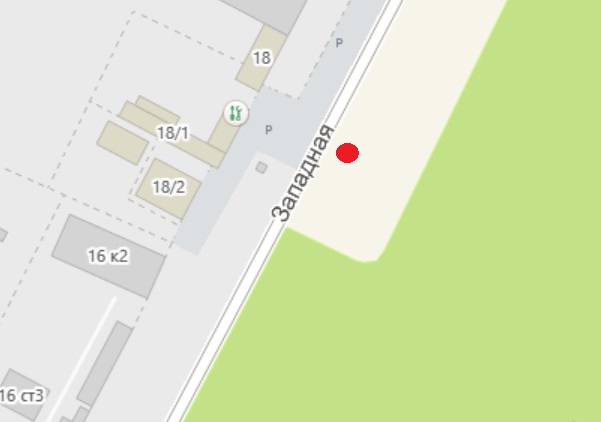 Россия, Республика Башкортостан, г. Стерлитамак, ул. Западная, напротив здания 18, район остановки "АТП-4"(восточная сторона)Щитовая установка6,0 х 3,0236208А0078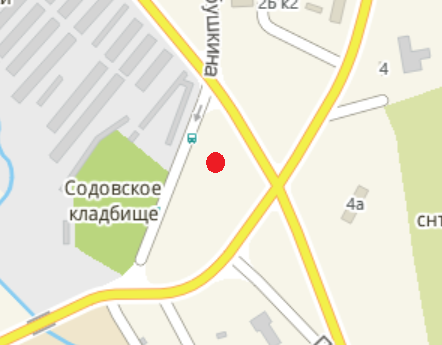 Россия, Республика Башкортостан, г. Стерлитамак, ул. Бабушкина, уточнение: 120м. от пересечения ул. Кочетова и ул. Техническая (южная сторона)Щитовая установка6,0 х 3,0236308А0110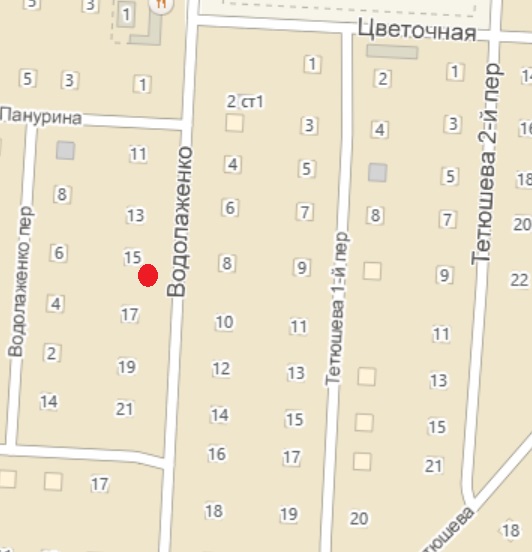 Россия, Республика Башкортостан, г. Стерлитамак перекресток ул. Водолаженко – ул. Тетюшева (восточная сторона), уточнение: 86м. от пересечения ул. Тетюшева и ул. ВодолаженкоЩитовая установка6,0 х 3,0236408А0111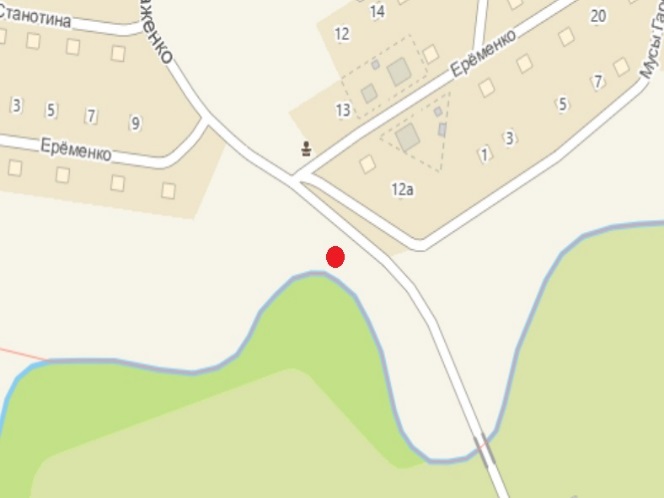 Россия,Республика Башкортостан,г. Стерлитамак, перекресток      ул. Водолаженко – ул. М.Гареева (восточная сторона),уточнение: 120м от пересечения ул. Еременко и ул. ВодолаженкоЩитовая установка6,0 х 3,0236508А0112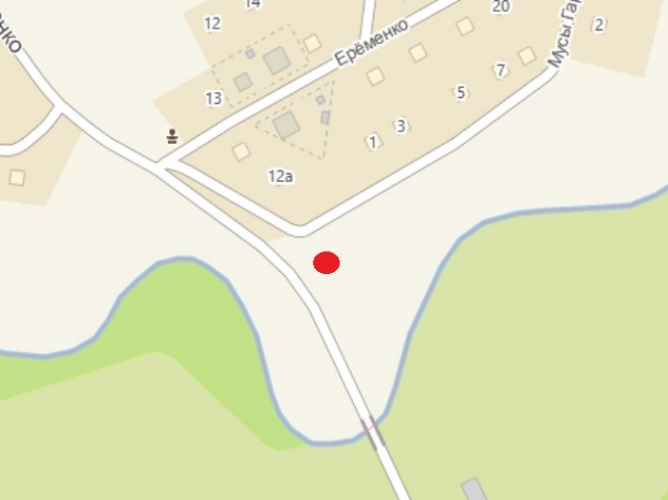 Россия, Республика Башкортостан, г. Стерлитамак, перекресток                  ул. Водолаженко – ул. М.Гареева (западная сторона),уточнение: 150м от пересечения ул. Еременко и ул. ВодолаженкоЩитовая установка6,0 х 3,0236608А0113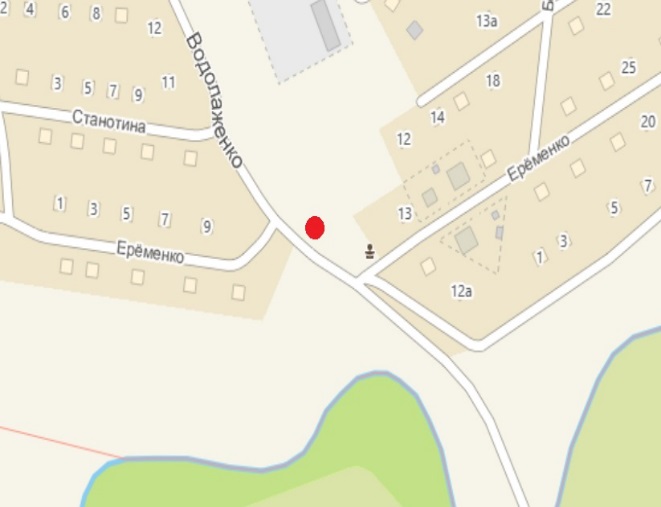 Россия, Республика Башкортостан, г. Стерлитамак, перекресток               ул. Водолаженко - ул. Еременко (восточная сторона),уточнение: 57м от пересечения ул. Заки Валеди и ул. ВодолаженкоЩитовая установка6,0 х 3,0236708А0114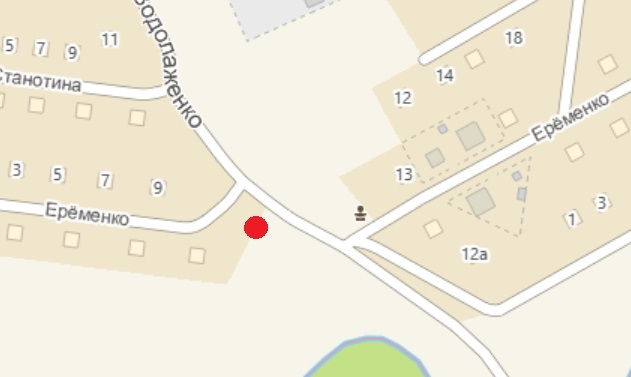 Россия, Республика Башкортостан, г. Стерлитамак, перекресток                    ул. Водолаженко - ул. Еременко (западная сторона),уточнение: 57м до пересечения ул. Еременко и ул. ВодолаженкоЩитовая установка6,0 х 3,0236808А0115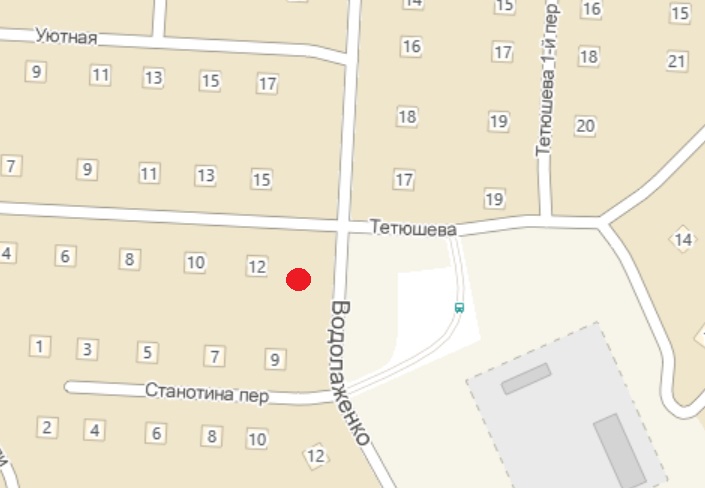 Россия, Республика Башкортостан, г. Стерлитамак, перекресток                   ул. Водолаженко - переулок Станотина (западная сторона), уточнение: 52м от пересечения ул. Тетюшева и ул. ВодолаженкоЩитовая установка6,0 х 3,0236908А0116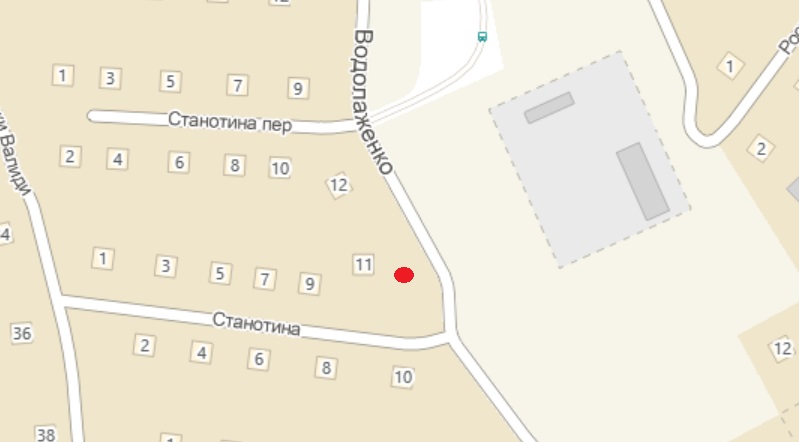 Россия, Республика Башкортостан, г. Стерлитамак, перекресток                 ул. Водолаженко - ул. Станотина (западная сторона),уточнение: 54м до пересечения ул. Станотина и ул. ВодолаженкоЩитовая установка6,0 х 3,02361008А0117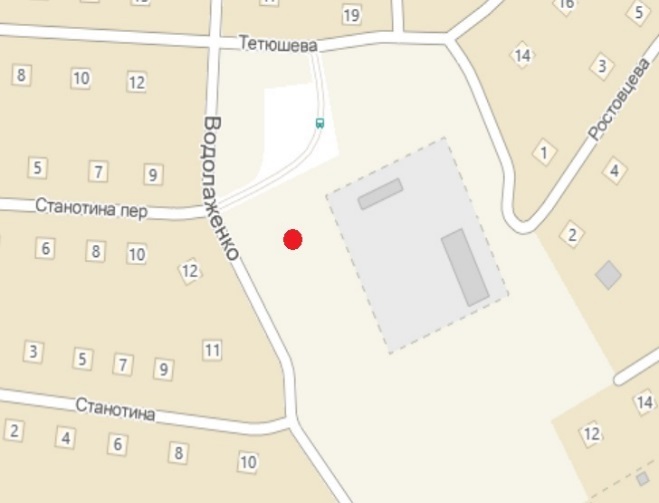 Россия, Республика Башкортостан, г. Стерлитамак, перекресток                 ул. Водолаженко - переулок Станотина (восточная сторона), уточнение: 180м от пересечения ул. Тетюшева и ул. ВодолаженкоЩитовая установка6,0 х 3,02361108А0118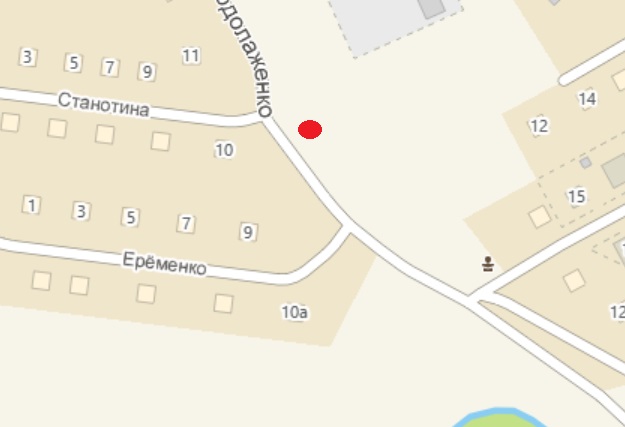 Россия, Республика Башкортостан, г. Стерлитамак, перекресток               ул. Водолаженко - ул. Станотина (восточная сторона),уточнение: 178м до пересечения ул. Еременко и ул. ВодолаженкоЩитовая установка6,0 х 3,02361208А0119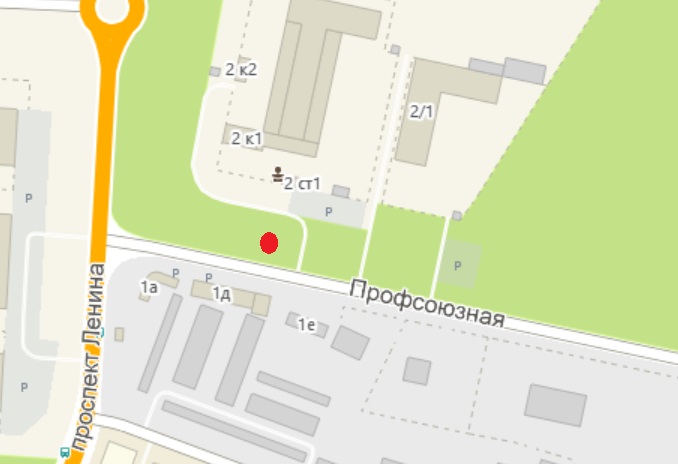 Россия, Республика Башкортостан, г. Стерлитамак, ул. Профсоюзная, около административного здания № 2,уточнение: 310м от пересечения ул. Элеваторная и ул. Профсоюзная (северная сторона)Щитовая установка6,0 х 3,02361308А0226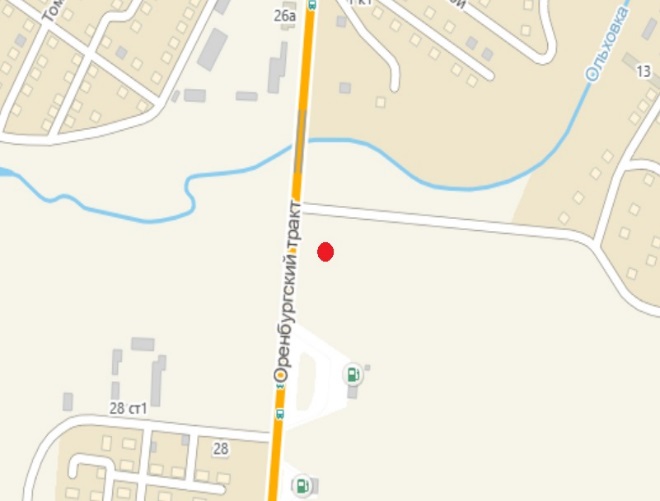 Россия, Республика Башкортостан, г. Стерлитамак, Оренбургский тракт (автостоянка), северная сторона, уточнение: 37м от пересечения ул. Ольховская и Оренбургский трактЩитовая установка6,0 х 3,02361408А0231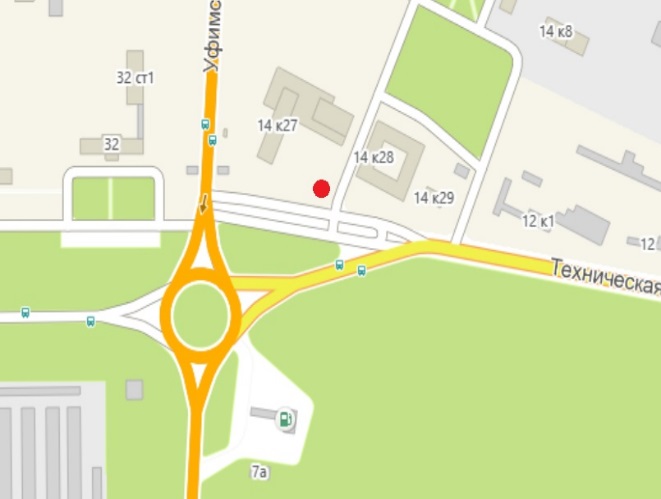 Россия, Республика Башкортостан, г. Стерлитамак, ул. Техническая, (Управление завода СК) –(северная сторона),уточнение: 111 м от пересечения ул. Техническая и пр. ЛенинаЩитовая установка6,0 х 3,02361508А0236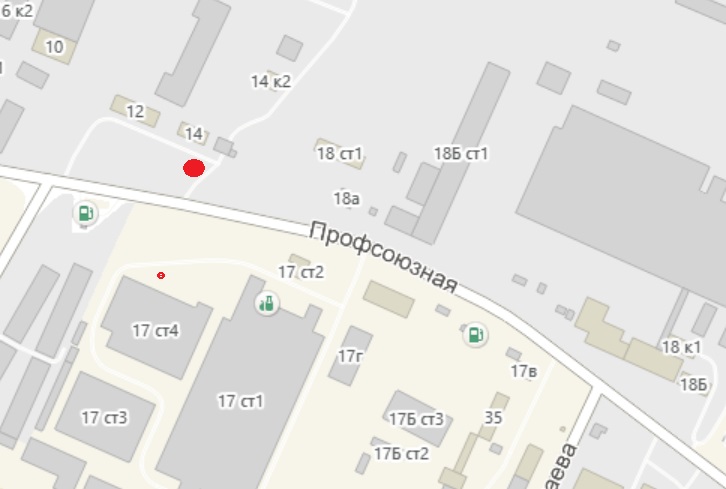 Россия, Республика Башкортостан, г. Стерлитамак, ул. Профсоюзная, (северная сторона), уточнение: 137 м от пересечения ул. Профсоюзная и ул. ЖелезнодорожнаяЩитовая установка6,0 х 3,02361608А0237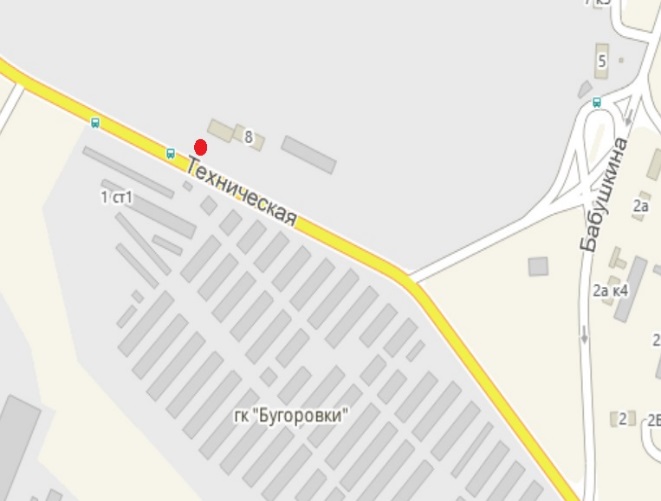 Россия, Республика Башкортостан, г. Стерлитамак, ул. Техническая, на остановке "Южная проходная" (южная сторона), уточнение: напротив административного здания по ул. Техническая, 8Щитовая установка6,0 х 3,02361708А0239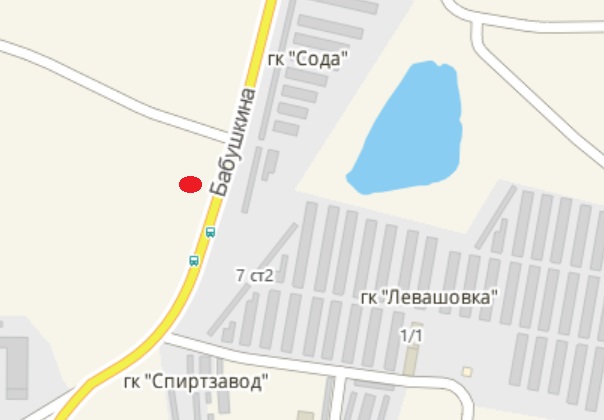 Россия, Республика Башкортостан, г. Стерлитамак, ул. Бабушкина, на остановке "Спиртзавод" (западная сторона),уточнение: 36м от остановочного павильонаЩитовая установка6,0 х 3,02361808А0328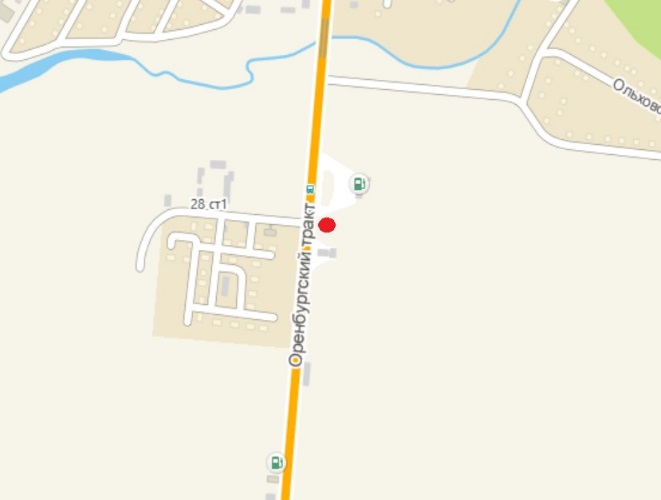 Россия, Республика Башкортостан, г. Стерлитамак, Оренбургский тракт (АЗС) - (восточная сторона), уточнение: 28м от поворота на АЗС "Башкирнефтепродукт"Щитовая установка6,0 х 3,02361908А0333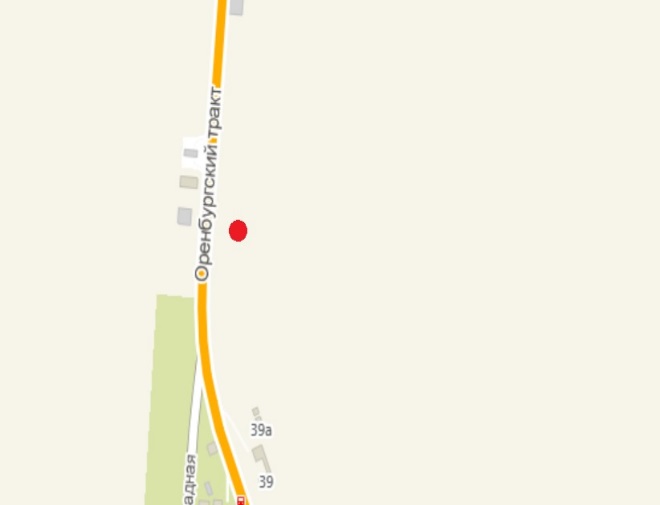 Россия, Республика Башкортостан, г. Стерлитамак, Оренбургский тракт (восточная сторона), напротив АГЗСЩитовая установка6,0 х 3,02362008А0360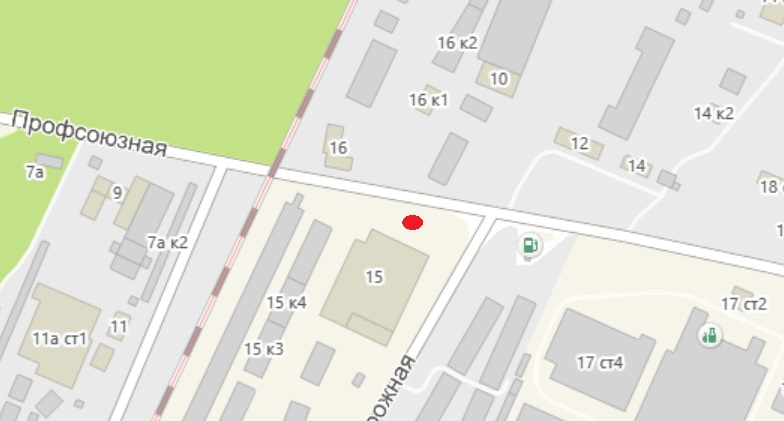 Россия, Республика Башкортостан, г. Стерлитамак,ул. Профсоюзная, рядом со зданием № 15, уточнение: 122м от пересечения улиц Железнодорожная и ПрофсоюзнаяЩитовая установка6,0 х 3,02362108А0387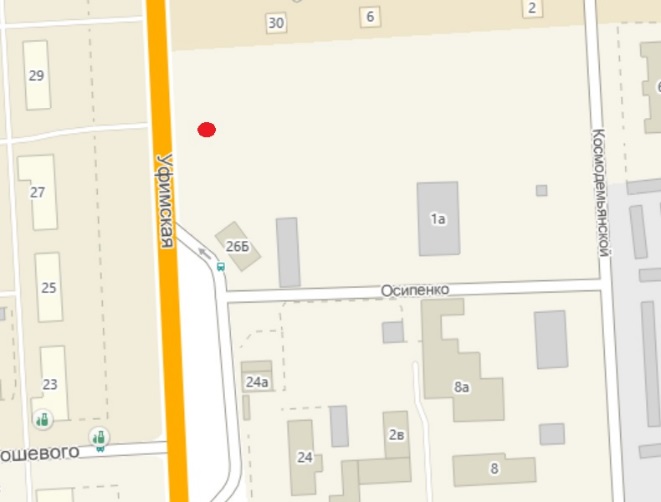 Россия, Республика Башкортостан, г. Стерлитамак, ул. Уфимская, уточнение: напротив строения № 28, 45м от пересечения  ул. О. Кошевого и ул. УфимскойЩитовая установка6,0 х 3,02362208А0392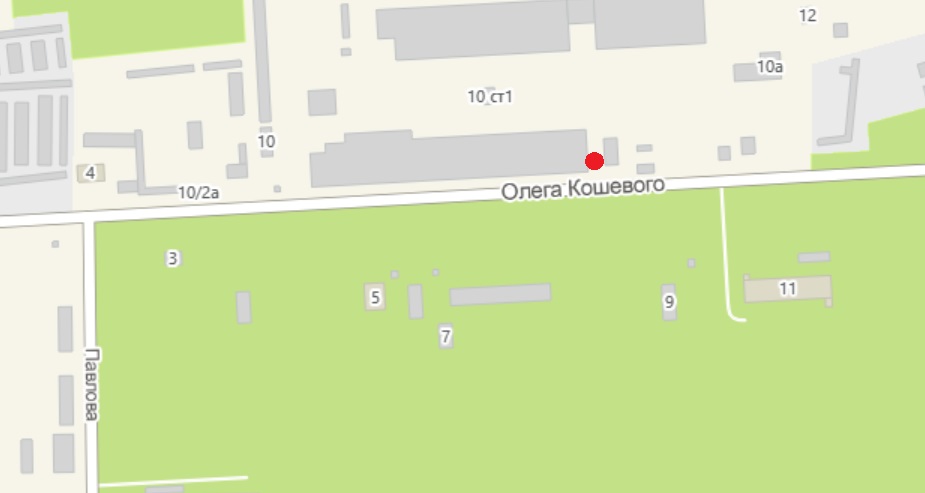 Россия, Республика Башкортостан, г. Стерлитамак, ул.  О. Кошевого, (северная сторона), уточнение: 370м от пересечения ул. О. Кошевого и ул. З. КосмодемьянскойЩитовая установка6,0 х 3,02362308А0397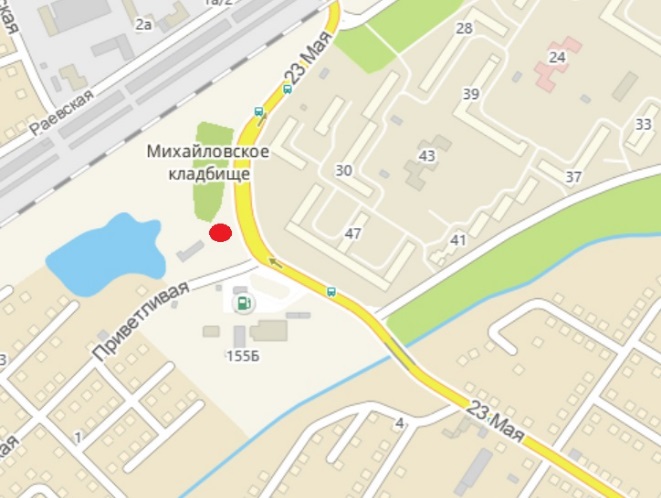 Россия, Республика Башкортостан, г. Стерлитамак, ул. 23 Мая, (западная сторона), уточнение: 37м от пересечения ул.  Приветливая и ул.  СазоноваЩитовая установка6,0 х 3,02362408А0402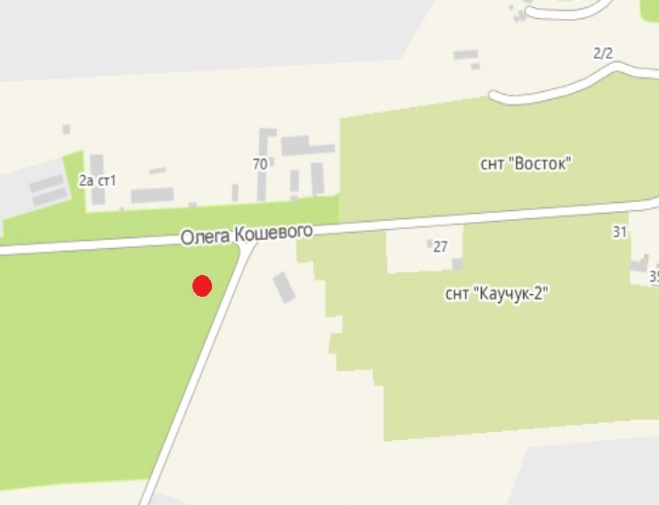 Россия, Республика Башкортостан, г. Стерлитамак, в районе улицО. Кошевого, на удалении 230м, (западная сторона)Щитовая установка6,0 х 3,02362508А0403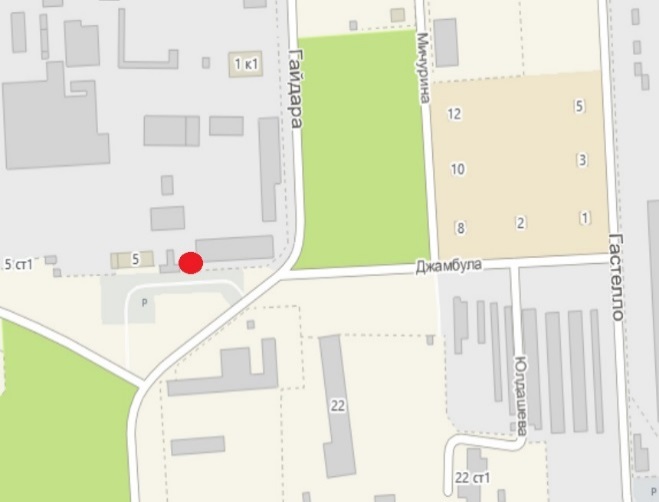 Россия, Республика Башкортостан, г. Стерлитамак, ул. Промышленная, на удалении 30м, (западная сторона), уточнение: 30м от пересечения ул. Гайдара и ул. О. КошевогоЩитовая установка6,0 х 3,02362608А0405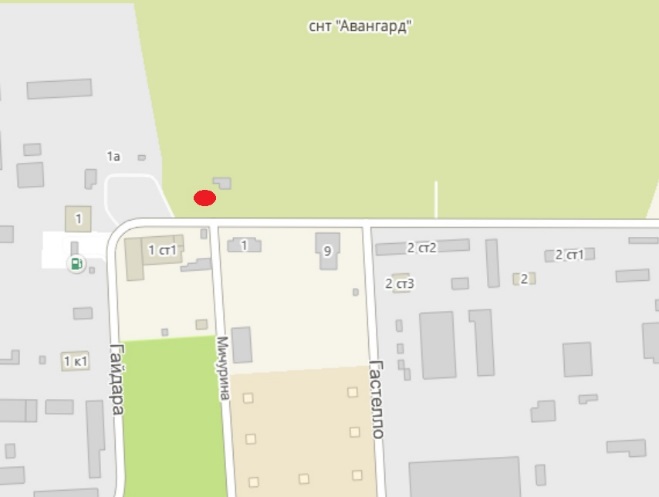 Россия, Республика Башкортостан, г. Стерлитамак, ул. Промышленная, на удалении 230м, (западная сторона), уточнение: пересечение ул. Гайдара и ул. МичуринаЩитовая установка6,0 х 3,02362408А0406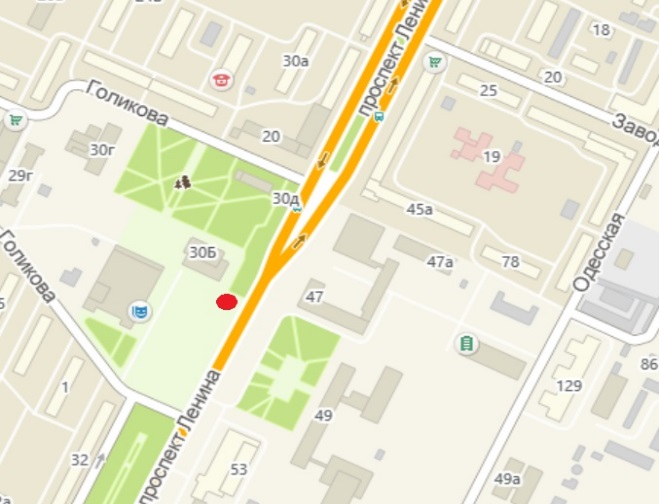 Россия, Республика Башкортостан, г. Стерлитамак, пр. Ленина, напротив нежилого здания 30бЩитовая установка2,7 х 3,7219,982808А0407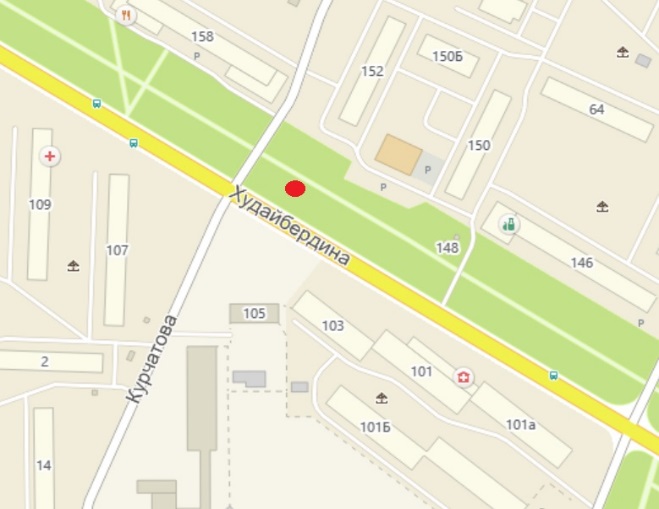 Россия, Республика Башкортостан, г. Стерлитамак, ул. Худайбердина, напротив жилого дома № 152, уточнение: пересечение ул. Худайбердина и ул. Николаева (северная сторона)Щитовая установка2,7 х 3,7219,982908А0408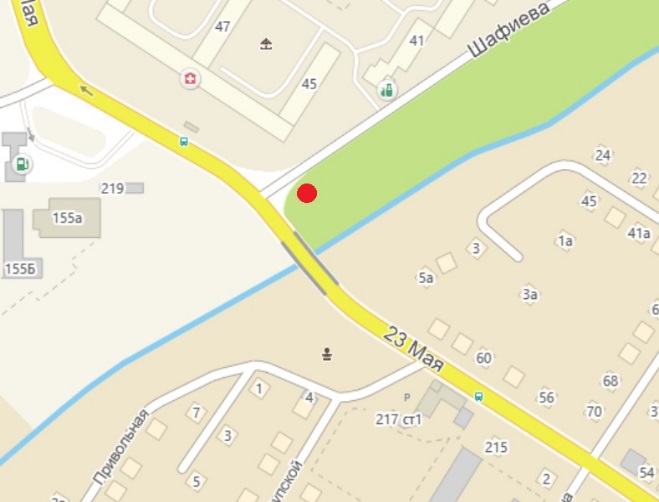 Россия, Республика Башкортостан, г. Стерлитамак, перекресток ул. 23 Мая - ул. Шафиева (восточная сторона), через дорогу от жилого дома № 45Щитовая установка6,0 х 3,03543008А0409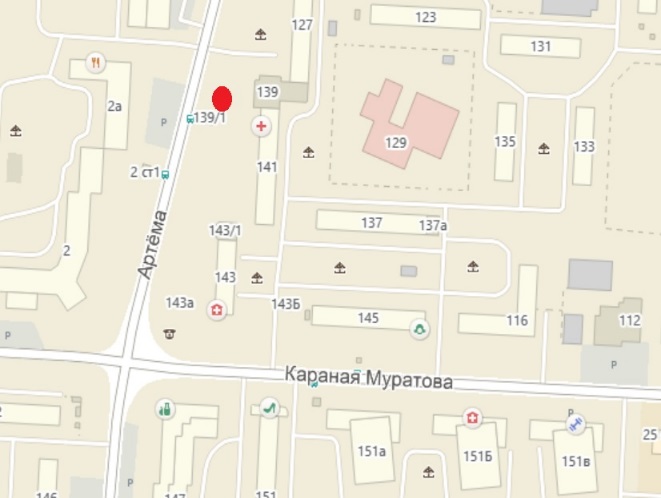 Россия, Республика Башкортостан, г. Стерлитамак, ул. Артема, напротив жилого дома № 141 (восточная сторона)Щитовая установка2,7 х 3,7219,983108А0410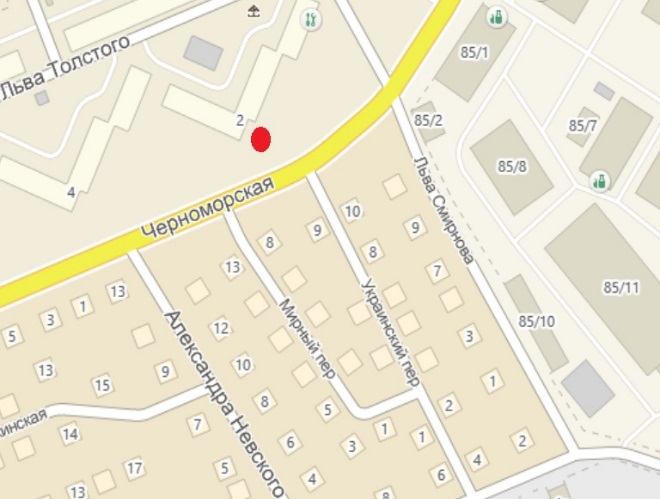 Россия, Республика Башкортостан, г. Стерлитамак, ул. Черноморская, напротив жилого дома № 2Щитовая установка2,7 х 3,7219,983208А0411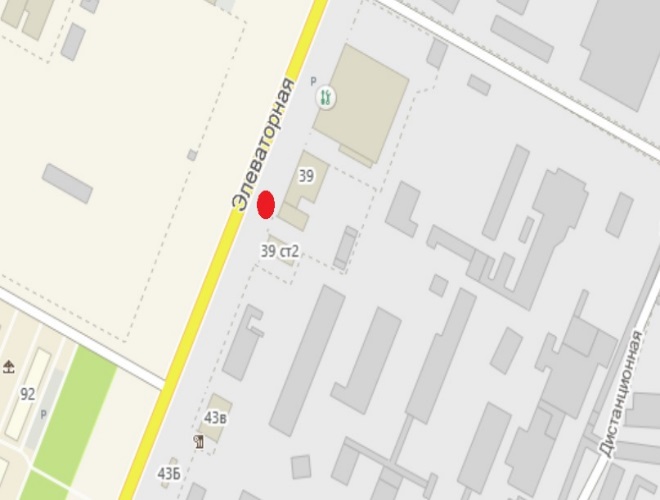 Россия, Республика Башкортостан, г. Стерлитамак, ул. Элеваторная, напротив нежилого здания № 3 (восточная сторона)Щитовая установка2,7 х 3,7219,983308А0412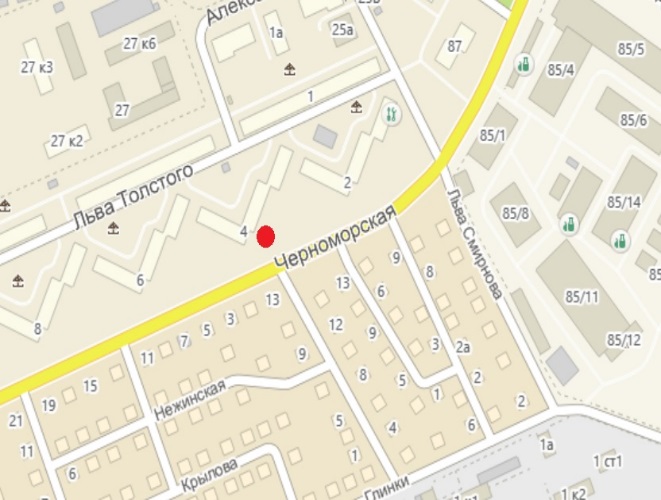 Россия, Республика Башкортостан, г. Стерлитамак, ул. Черноморская, напротив жилого дома №4Щитовая установка2,7 х 3,7219,983408А0413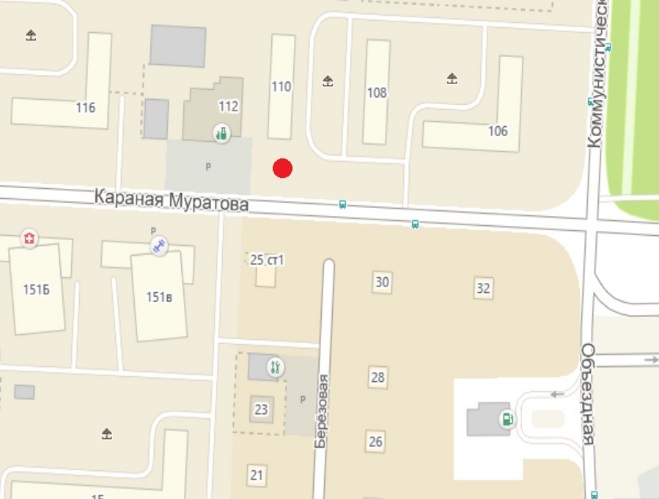 Россия, Республика Башкортостан, г. Стерлитамак,ул. Коммунистическая (северная сторона),напротив жилого дома № 110Щитовая установка2,7 х 3,7219,983508А0414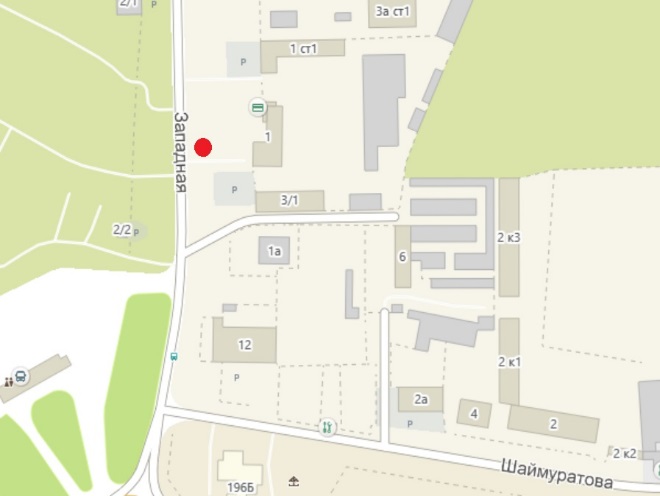 Россия, Республика Башкортостан, г. Стерлитамак, ул. Западная (западная сторона), рядом с нежилым зданием № 3Щитовая установка2,7 х 3,7219,983608А0415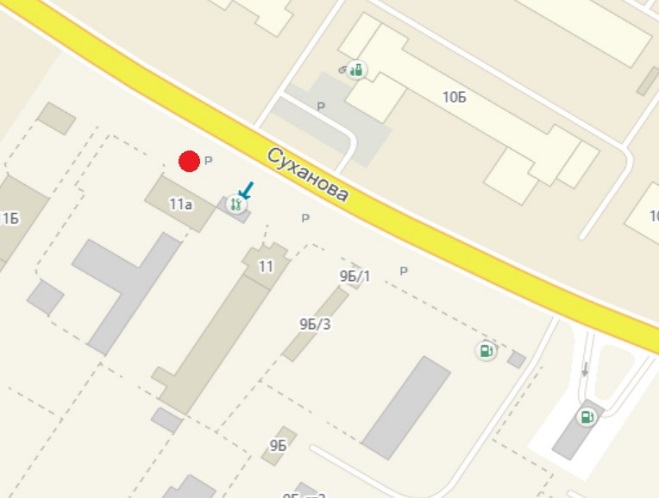 Россия, Республика Башкортостан, г. Стерлитамак, ул. Суханова (южная сторона), рядом с нежилым зданием № 11аЩитовая установка2,7 х 3,7219,983708А0416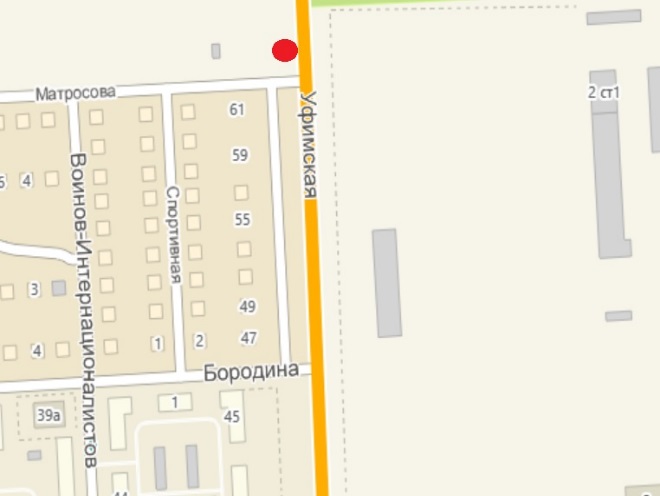 Россия, Республика Башкортостан, г. Стерлитамак, ул. Уфимский тракт, 61 (западная сторона)Щитовая установка2,7 х 3,7219,983808А0417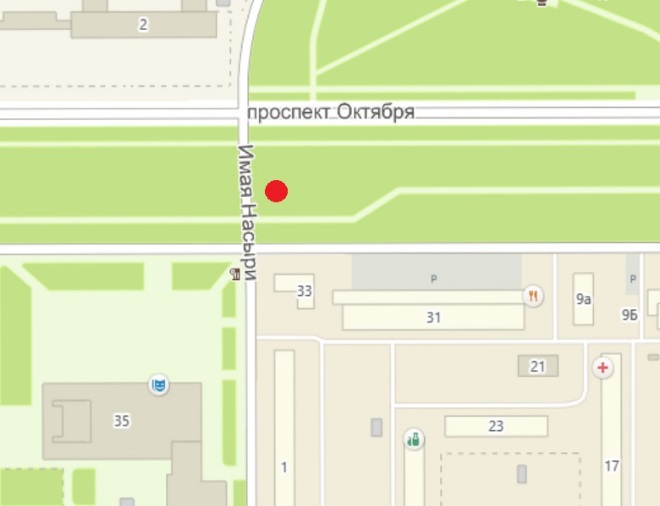 Россия, Республика Башкортостан, г. Стерлитамак, ул. Имая Насыри, напротив жилого дома № 35 по пр. Октября (восточная сторона)Щитовая установка2,7 х 3,7219,983908А0418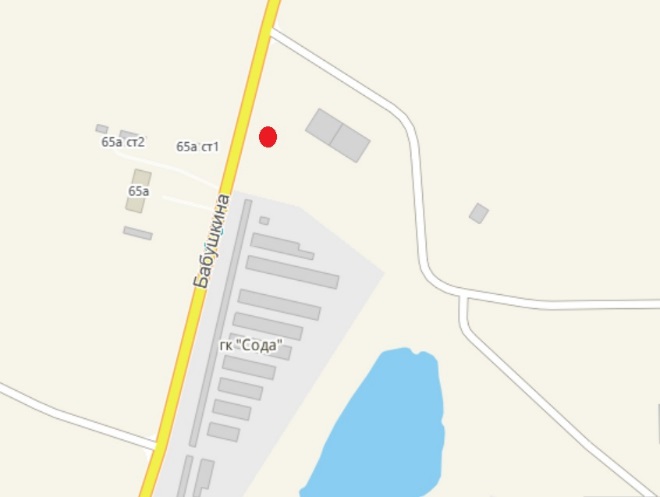 Россия, Республика Башкортостан, г. Стерлитамак, ул. Бабушкина (восточная сторона), возле нежилого здания № 100Щитовая установка6,0 х 3,02364008А0419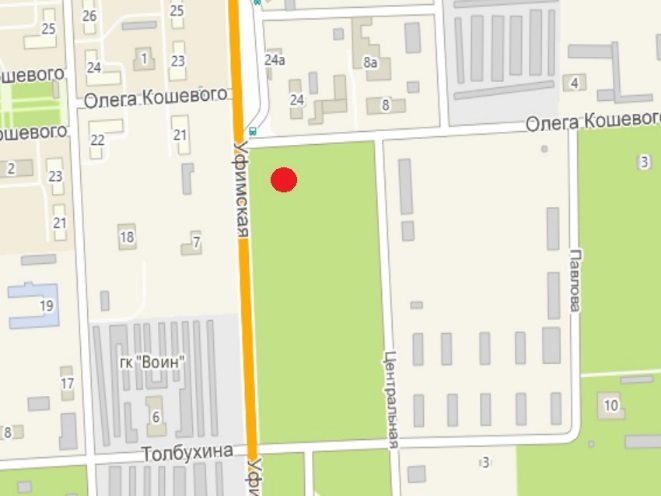 Россия, Республика Башкортостан, г. Стерлитамак, ул. Уфимский тракт, (восточная сторона), уточнение: 200 м от пересечения ул. О. Кошевого и ул. Уфимский трактЩитовая установка6,0 х 3,02364108Н0001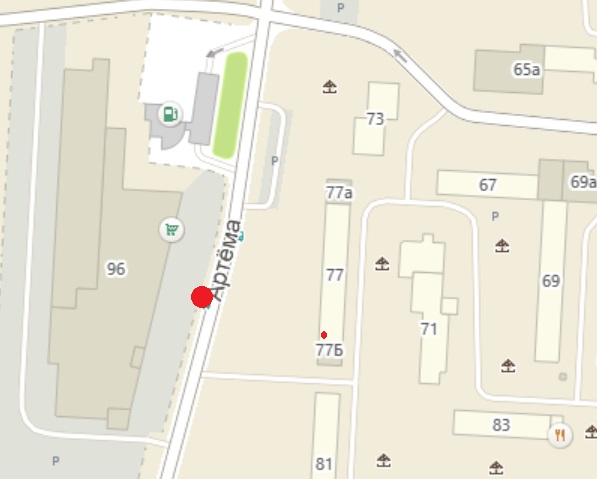 Россия, Республика Башкортостан, г. Стерлитамак, ул. Артема, остановка общественного транспорта «Торговый центр «Арбат» (западная сторона)Объекты благо-устройства городской инфра-структуры (уличная мебель)1,8 х 1,224,324208Н0002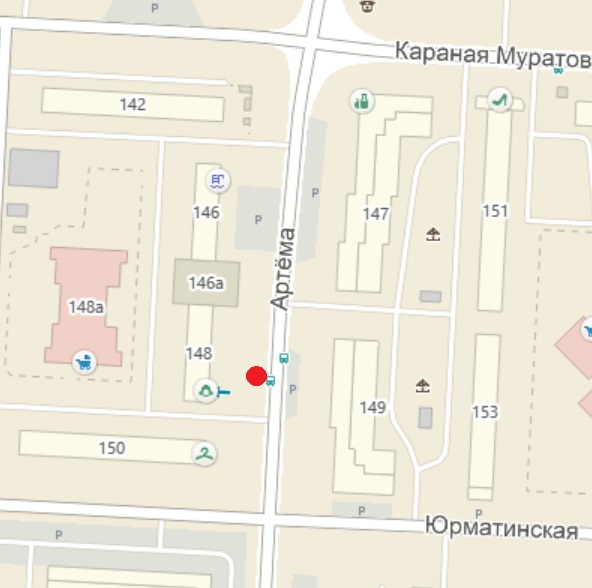 Россия, Республика Башкортостан, г. Стерлитамак, ул. Артема, остановка общественного транспорта «Академия ВЭГУ»(ул. Артема, 146) – (западная сторона)Объекты благо-устройства городской инфра-структуры (уличная мебель))1,8 х 1,224,324308Н0004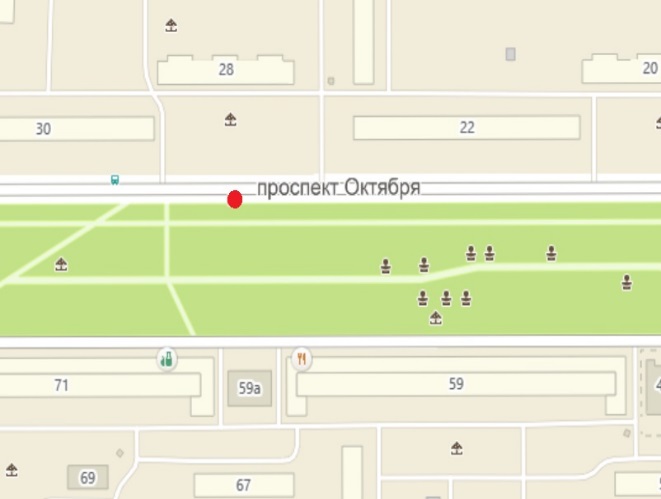 Россия, Республика Башкортостан, г. Стерлитамак, пр. Октября, остановка общественного транспорта "Коммунистическая"(южная стороны)Объекты благо-устройства городской инфра-структуры (уличная мебель)1,8 х 1,224,324408Н0005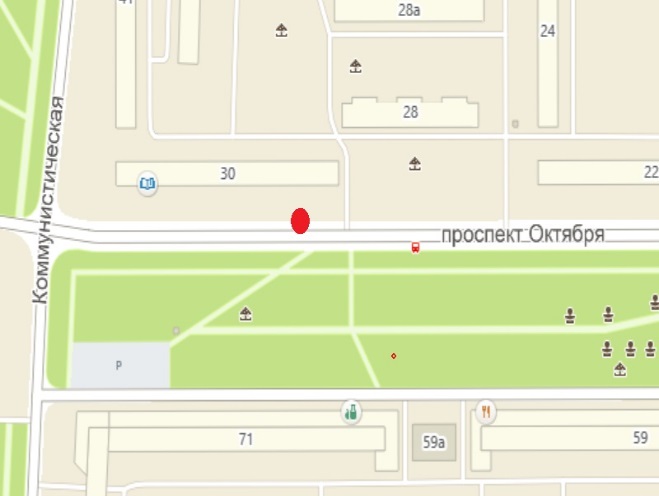 Россия, Республика Башкортостан, г. Стерлитамак, пр. Октября, остановка общественного транспорта "Коммунистическая"(северная сторона)Объекты благо-устройства городской инфра-структуры (уличная мебель1,8 х 1,224,324508Н0007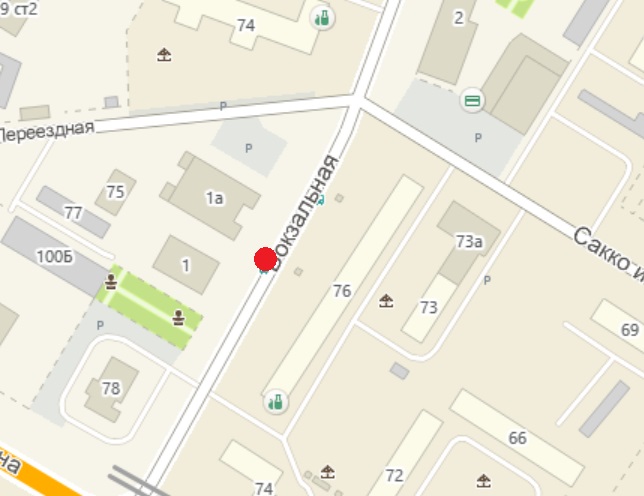 Россия, Республика Башкортостан, г. Стерлитамак, ул. Вокзальная, остановка общественного транспорта «Горгаз» (западная сторона)Объекты благо-устройства городской инфра-структуры (уличная мебель1,8 х 1,224,324608Н0017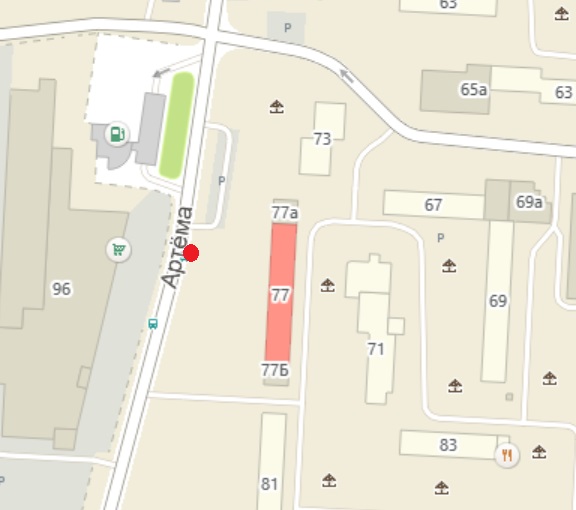 Россия, Республика Башкортостан, г. Стерлитамак, ул. Артема, остановка общественного транспорта «Торговый центр «Арбат» (восточная сторона)Объекты благо-устройства городской инфра-структуры (уличная мебель1,8 х 1,224,324708Н0019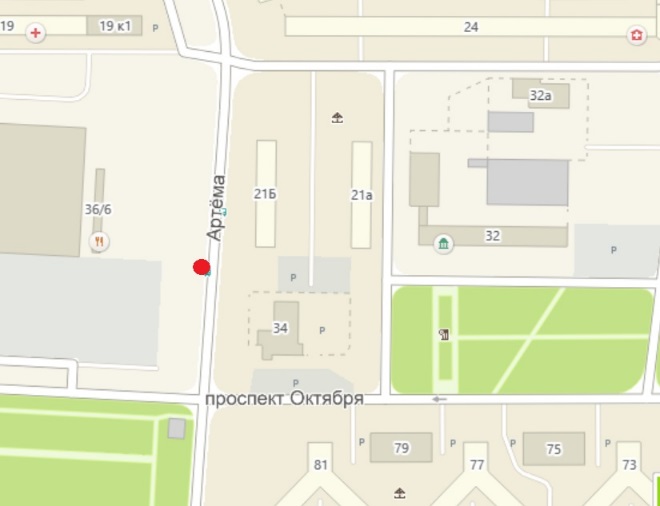 Россия, Республика Башкортостан, г. Стерлитамак, ул. Артема, остановка общественного транспорта «Горсовет»(западная сторона)Объекты благо-устройства городской инфра-структуры (уличная мебель1,8 х 1,224,324808Н0020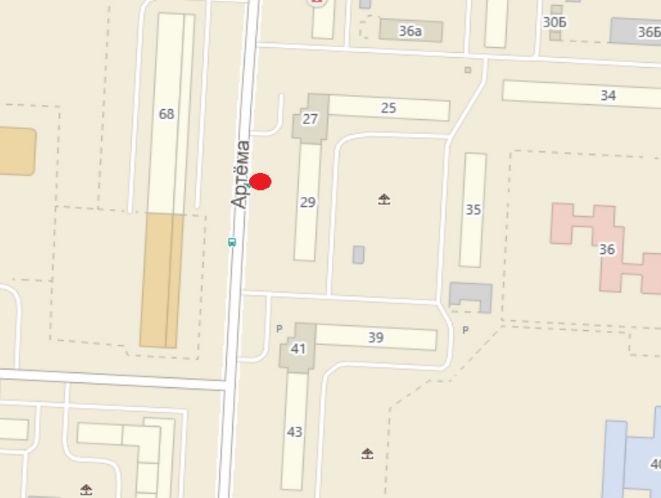 Россия, Республика Башкортостан, г. Стерлитамак, ул. Артема, остановка общественного транспорта «Музыкальная школа» (восточная сторона)Объекты благо-устройства городской инфра-структуры (уличная мебель1,8 х 1,224,324908Н0021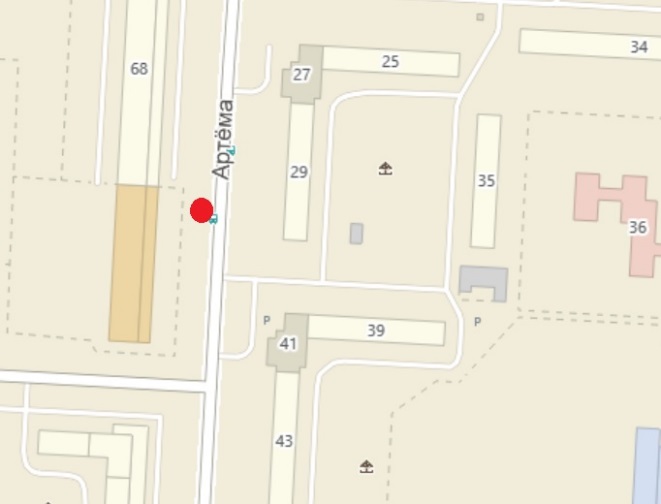 Россия, Республика Башкортостан, г. Стерлитамак, ул. Артема, остановка общественного транспорта «Музыкальная школа» (западная сторона)Объекты благо-устройства городской инфра-структуры (уличная мебель1,8 х 1,224,325008Н0022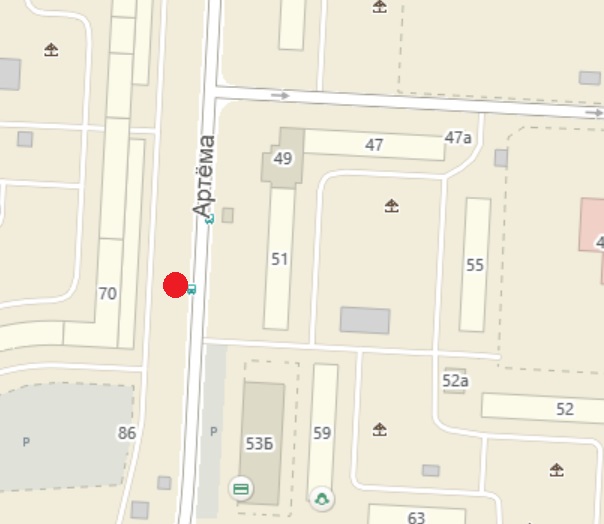 Россия, Республика Башкортостан, г. Стерлитамак, ул. Артема, остановка общественного транспорта «Сбербанк» (западная сторона)Объекты благо-устройства городской инфра-структуры (уличная мебель1,8 х 1,224,325108Н0023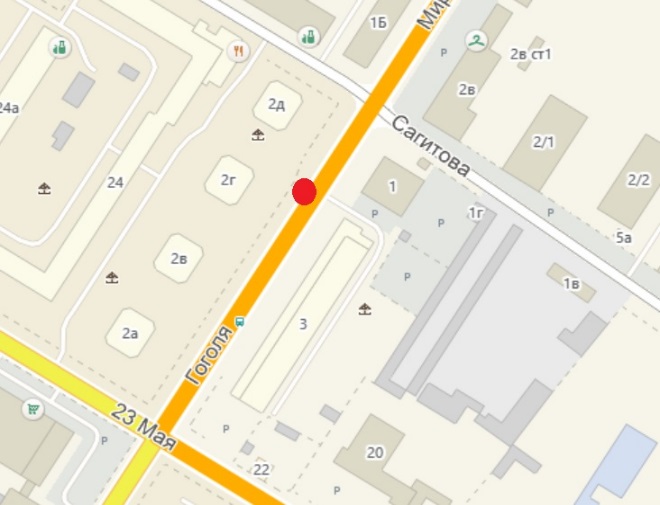 Россия, Республика Башкортостан, г. Стерлитамак, ул. Гоголя, остановка общественного транспорта «23 мая» (западная сторона)Объекты благо-устройства городской инфра-структуры (уличная мебель1,8 х 1,224,325208Н0024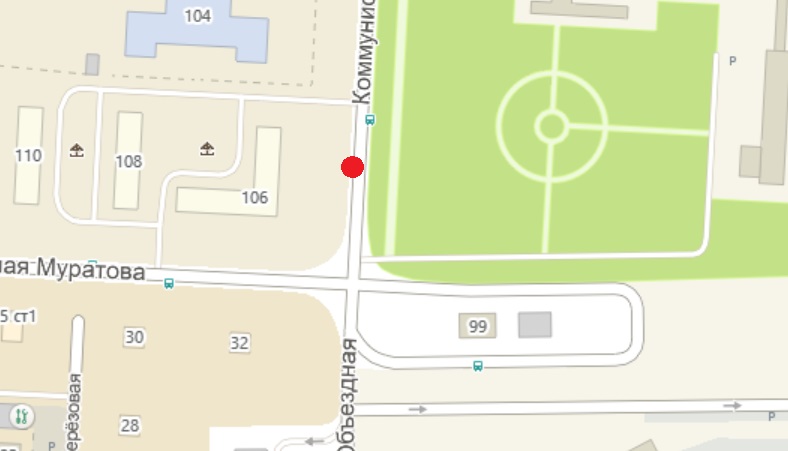 Россия, Республика Башкортостан, г. Стерлитамак,ул. Коммунистическая, остановка общественного транспорта «Больничный городок» (западная сторона)Объекты благо-устройства городской инфра-структуры (уличная мебель1,8 х 1,224,325308Н0025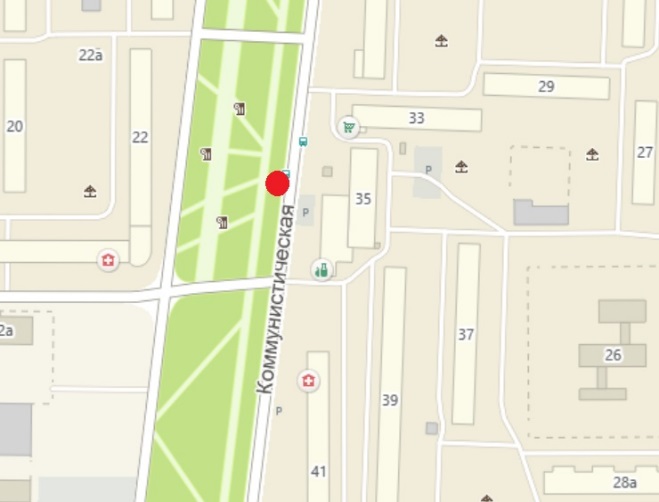 Россия, Республика Башкортостан, г. Стерлитамак,ул. Коммунистическая, остановка общественного транспорта«4-е домоуправление» (западная сторона)Объекты благо-устройства городской инфра-структуры (уличная мебель1,8 х 1,224,325408Н0028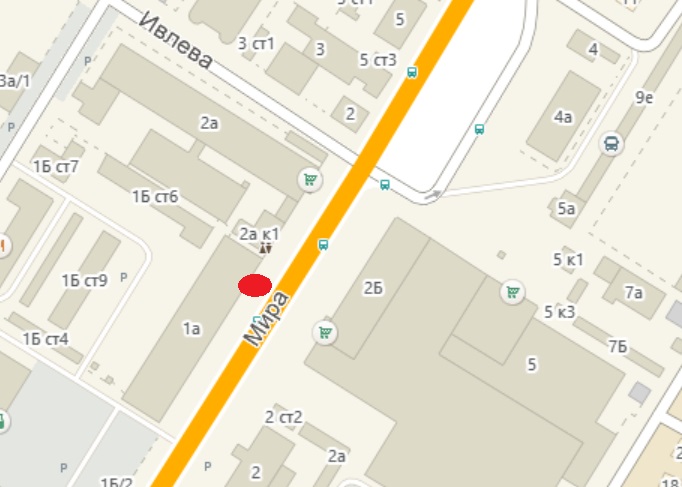 Россия, Республика Башкортостан, г. Стерлитамак, ул. Мира, остановка общественного транспорта «Колхозный рынок»(западная сторона)Объекты благо-устройства городской инфра-структуры (уличная мебель1,8 х 1,224,325508Н0029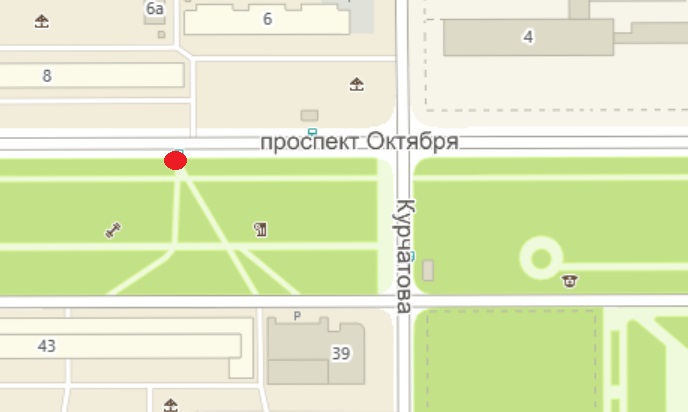 Россия, Республика Башкортостан, г. Стерлитамак, пр. Октября, остановка общественного транспорта «Городской Дворец культуры» (южная сторона)Объекты благо-устройства городской инфра-структуры (уличная мебель1,8 х 1,224,325608Н0036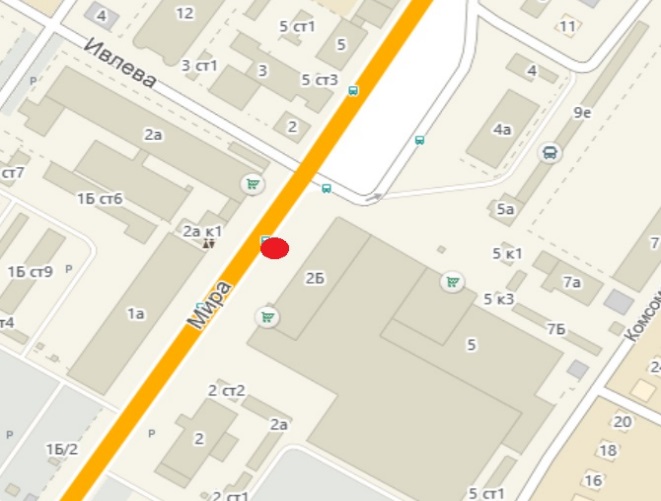 Россия, Республика Башкортостан, г. Стерлитамак, ул. Мира, остановка общественного транспорта «Колхозный рынок» (восточная сторона)Объекты благо-устройства городской инфра-структуры (уличная мебель1,8 х 1,224,325708Н0037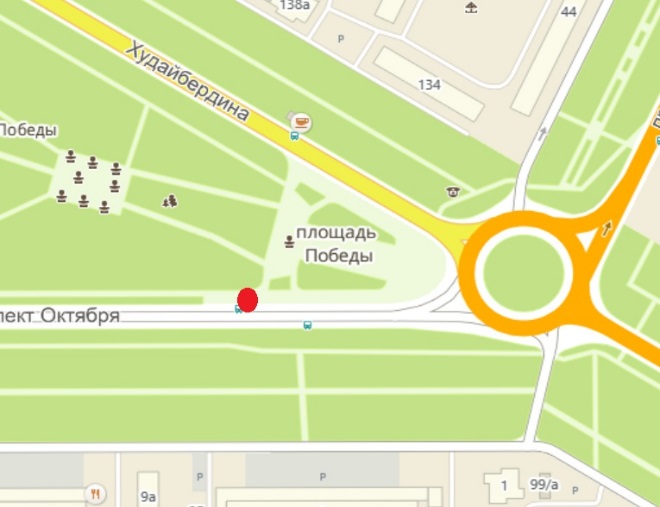 Россия, Республика Башкортостан, г. Стерлитамак, пр. Октября, остановка общественного транспорта «пр. Октября»(северная сторона)Объекты благо-устройства городской инфра-структуры (уличная мебель1,8 х 1,224,325808Н0040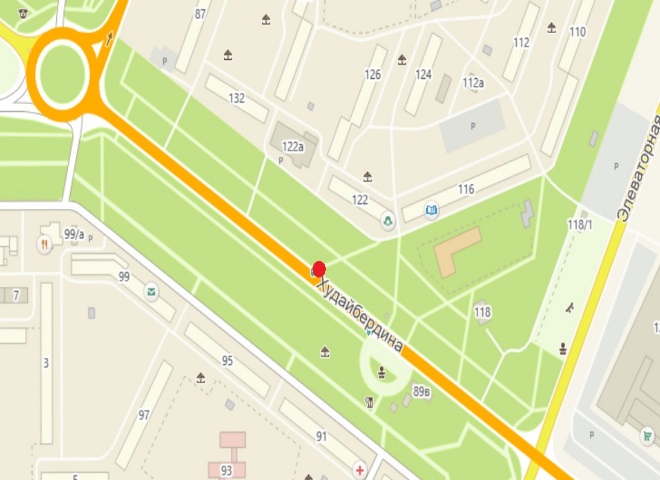 Россия, Республика Башкортостан, г. Стерлитамак, ул. Худайбердина, остановка общественного транспорта «ул. Льва Толстого» (северная сторона)Объекты благо-устройства городской инфра-структуры (уличная мебель1,8 х 1,224,325908Н0041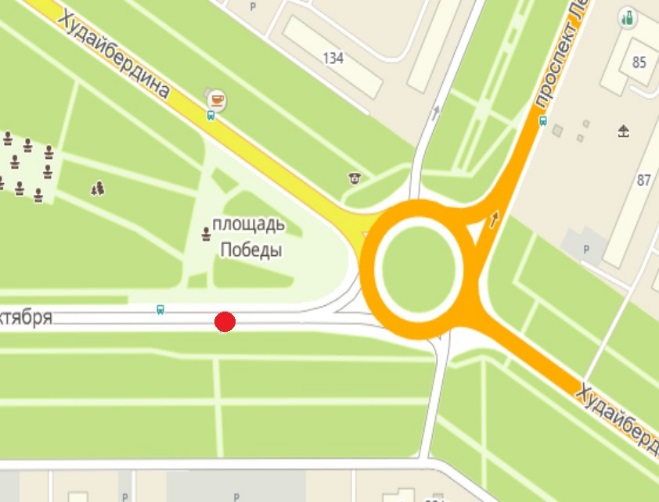 Россия, Республика Башкортостан, г. Стерлитамак, пр. Октября, остановка общественного транспорта «проспект Октября» (южная сторона)Объекты благо-устройства городской инфра-структуры (уличная мебель1,8 х 1,224,326008Н0042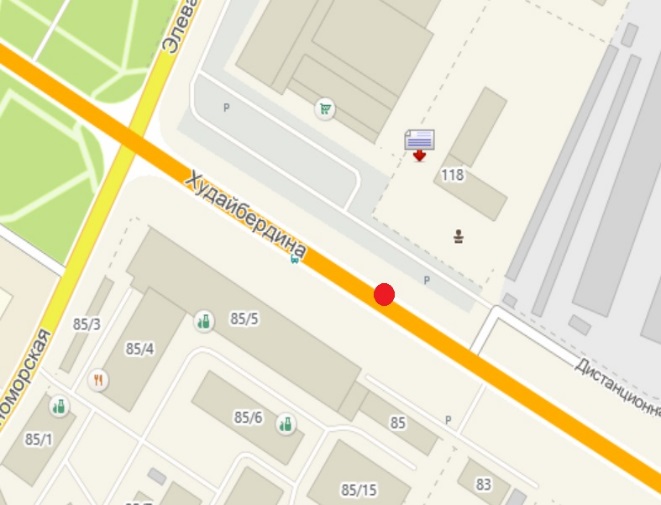 Россия, Республика Башкортостан, г. Стерлитамак, ул. Худайбердина, остановка общественного транспорта «Торговый центр «Фабри» (северная сторона)Объекты благо-устройства городской инфра-структуры (уличная мебель1,8 х 1,224,326108Н0043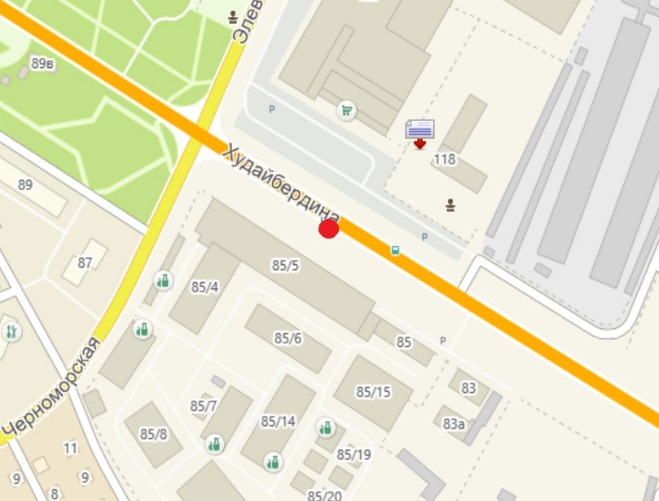 Россия, Республика Башкортостан, г. Стерлитамак, ул. Худайбердина, остановка общественного транспорта «Торговый центр «Фабри» (южная сторона)Объекты благо-устройства городской инфра-структуры (уличная мебель1,8 х 1,224,326208Н0044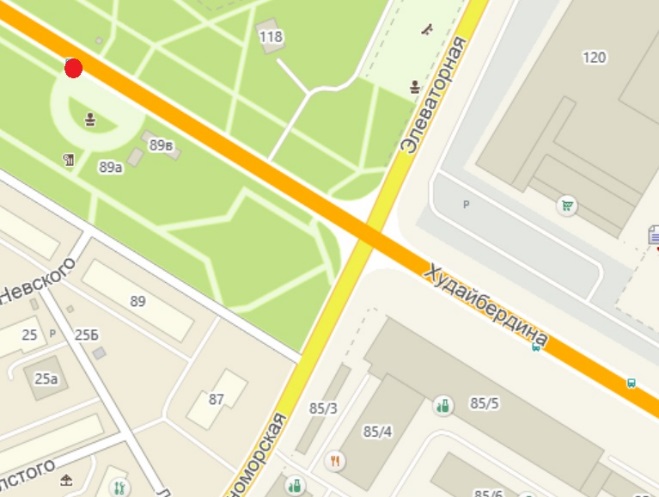 Россия, Республика Башкортостан, г. Стерлитамак, ул. Худайбердина, остановка общественного транспорта «ул. Льва Толстого» (южная сторона)Объекты благо-устройства городской инфра-структуры (уличная мебель1,8 х 1,224,326308Н0045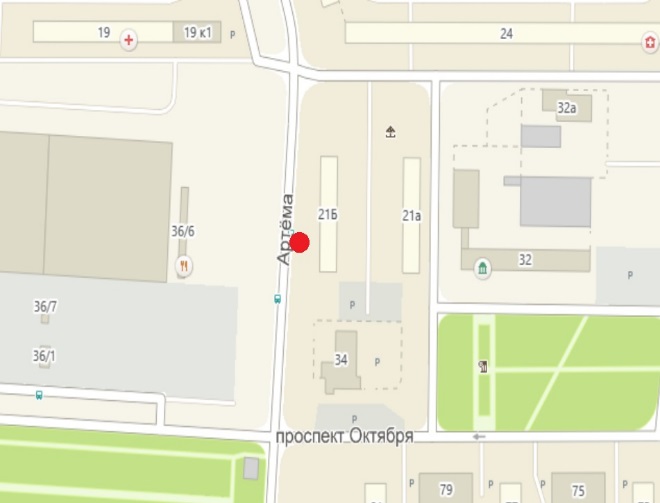 Россия, Республика Башкортостан, г. Стерлитамак, ул. Артема, остановка общественного транспорта «Горсовет» (восточная сторона)Объекты благо-устройства городской инфра-структуры (уличная мебель1,8 х 1,224,326408Н0053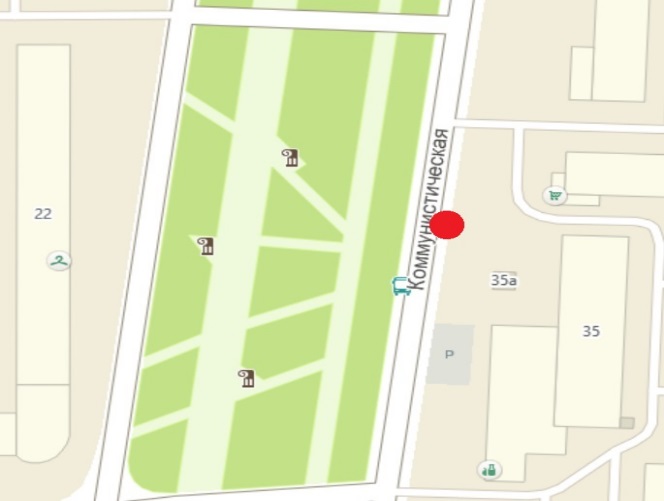 Россия, Республика Башкортостан, г. Стерлитамак, ул. Коммунистическая, остановка общественного транспорта «Дом связи» (западная сторона)Объекты благо-устройства городской инфра-структуры (уличная мебель1,8 х 1,224,326508Н0054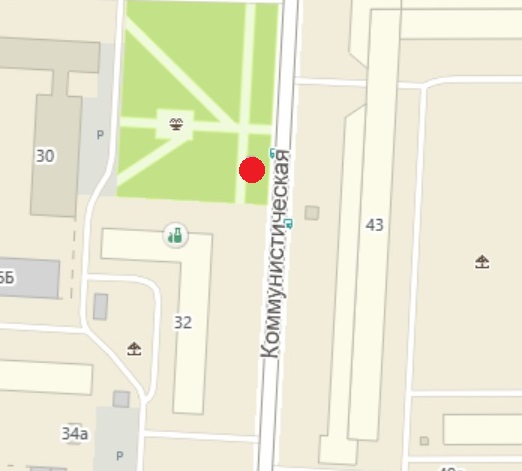 Россия, Республика Башкортостан, г. Стерлитамак, ул. Коммунистическая, остановка общественного транспорта «Дом связи» (восточная сторона)Объекты благо-устройства городской инфра-структуры (уличная мебель1,8 х 1,224,326608Н0055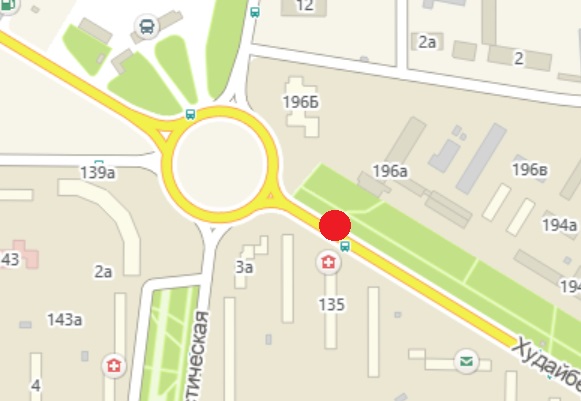 Россия, Республика Башкортостан, г. Стерлитамак, ул. Худайбердина, остановка общественного транспорта "60 лицей"(северная сторона)Объекты благо-устройства городской инфра-структуры (уличная мебель1,8 х 1,224,326708Н0056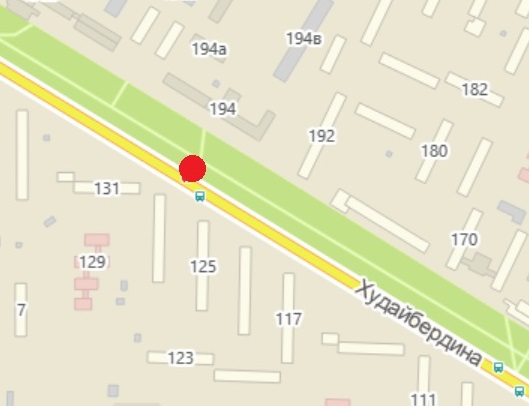 Россия, Республика Башкортостан, г. Стерлитамак, ул. Худайбердина, остановка общественного транспорта "Башкирский лицей" (северная сторона)Объекты благо-устройства городской инфра-структуры (уличная мебель1,8 х 1,224,326808Н0057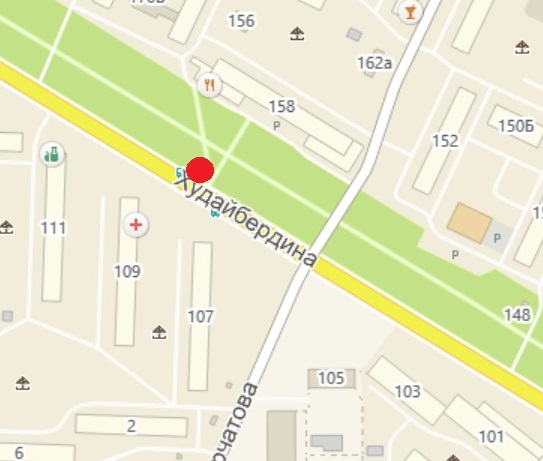 Россия, Республика Башкортостан, г. Стерлитамак, ул. Худайбердина, остановка общественного транспорта "Дом радио" (северная сторона)Объекты благо-устройства городской инфра-структуры (уличная мебель1,8 х 1,224,326908Н0058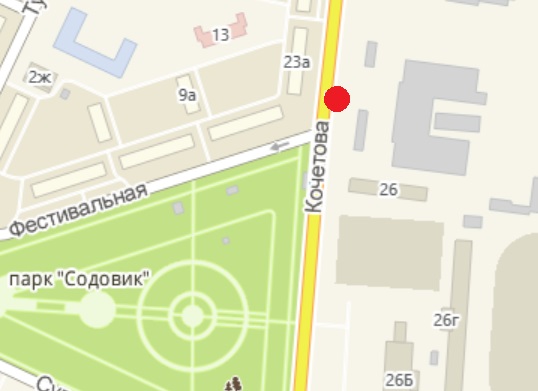 Россия, Республика Башкортостан, г. Стерлитамак, ул. Кочетова, остановка общественного транспорта "Депо-1" (западная сторона)Объекты благо-устройства городской инфра-структуры (уличная мебель1,8 х 1,224,327008Н0059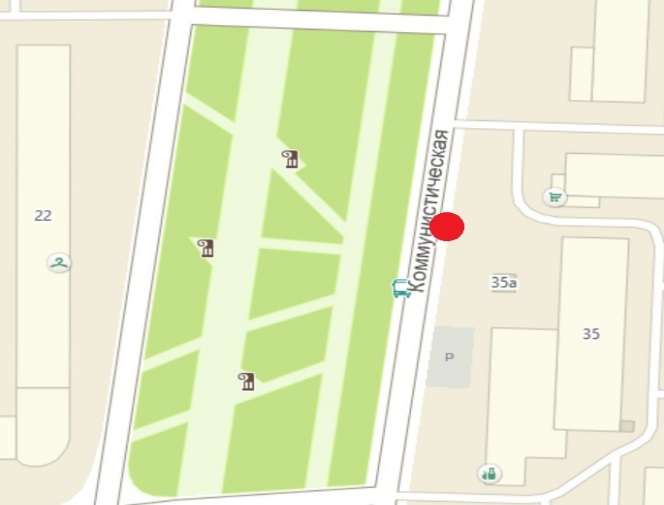 Россия, Республика Башкортостан, г. Стерлитамак, ул. Коммунистическая, остановка общественного транспорта "4-е домоуправление" (восточная сторона)Объекты благо-устройства городской инфра-структуры (уличная мебель1,8 х 1,224,327108Н0060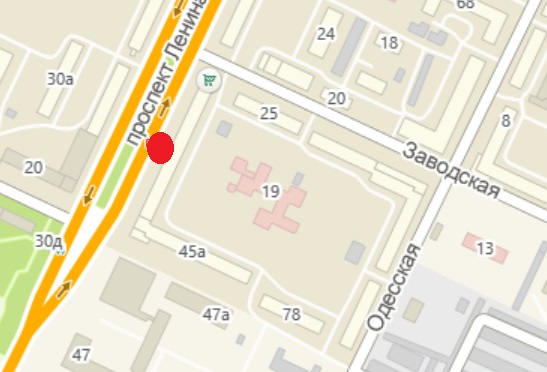 Россия, Республика Башкортостан, г. Стерлитамак, пр. Ленина, остановка общественного транспорта "Гостиница "Ашкадар" (восточная сторона)Объекты благо-устройства городской инфра-структуры (уличная мебель1,8 х 1,224,327208Н0061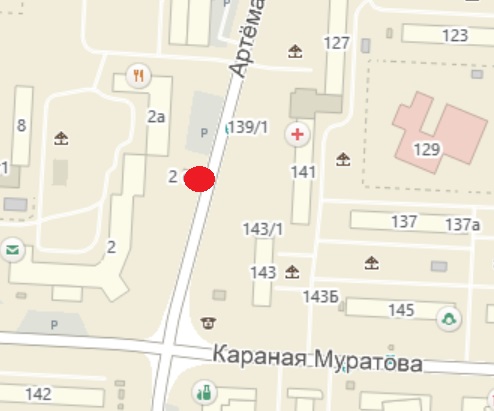 Россия, Республика Башкортостан, г. Стерлитамак, ул. Артема, остановка общественного транспорта «Артема»(западная сторона)Объекты благо-устройства городской инфра-структуры (уличная мебель1,8 х 1,224,327308Н0062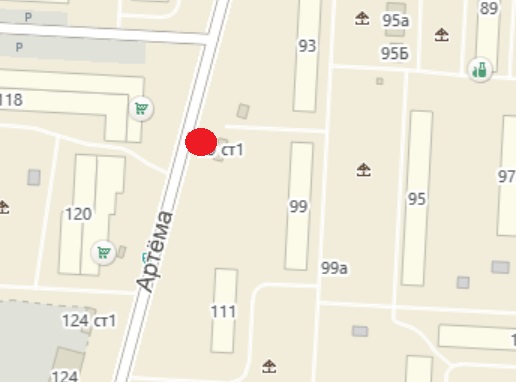 Россия, Республика Башкортостан, г. Стерлитамак, ул. Артема, остановка общественного транспорта «Микрорайон «Солнечный» (восточная сторона)Объекты благо-устройства городской инфра-структуры (уличная мебель1,8 х 1,224,327408Г0004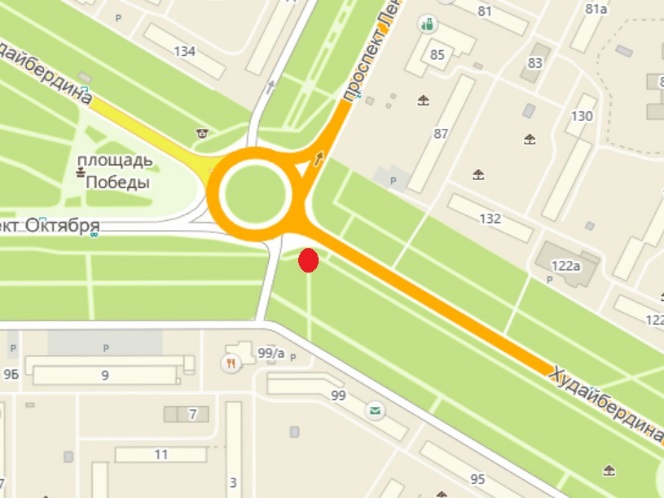 Россия, Республика Башкортостан, г. Стерлитамак, ул. Худайбердина (около кольца), напротив многоквартирного жилого дома №99Видео-экран4,0 х 8,01327508Б0014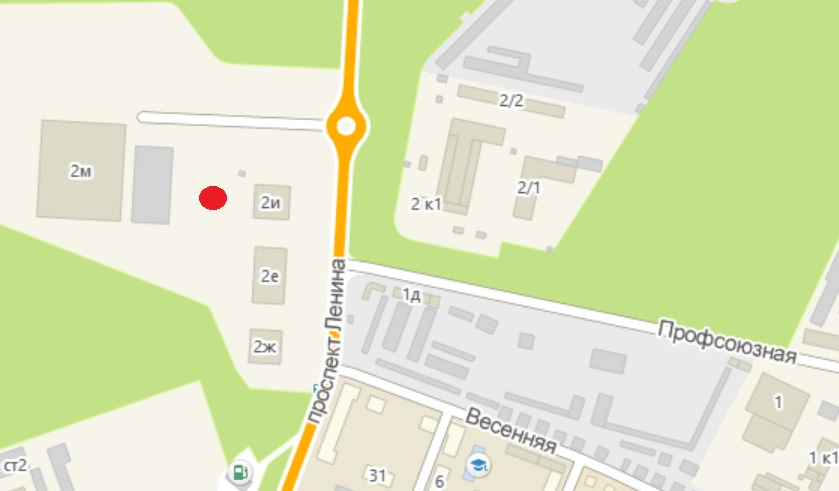 Россия, Республика Башкортостан, г. Стерлитамак, около нежилого здания на пр. Ленина, 2мТумба3,1х9,092527608Б0015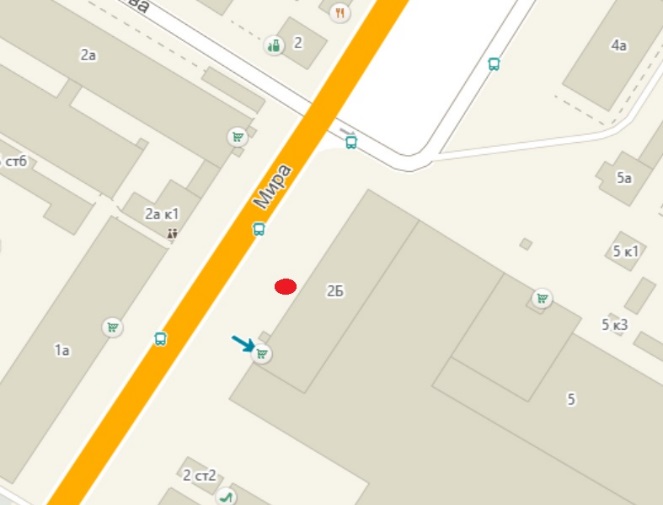 Россия, Республика Башкортостан, г. Стерлитамак, возле входа в торговый комплекс по ул. Мира, 2б (справа от остановки общественного транспорта «Колхозный рынок»)Тумба1,2х1,824,327708Б0016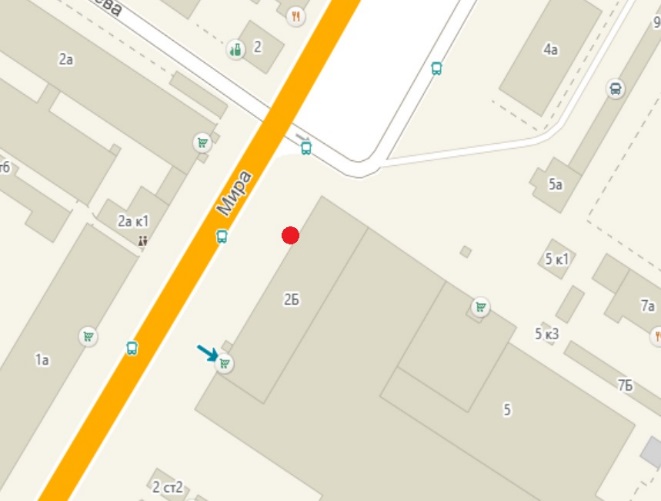 Россия, Республика Башкортостан, г. Стерлитамак, возле входа в торговый комплекс ул. Мира, 2б (слева от остановки общественного транспорта «Колхозный рынок»)Тумба1,2х1,824,327808Б0017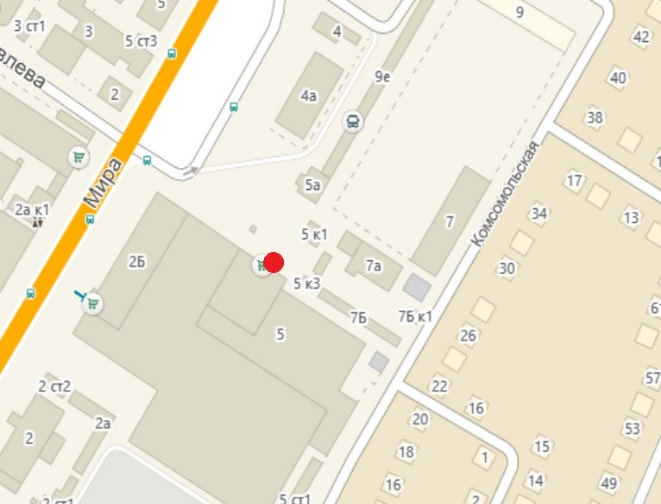 Россия, Республика Башкортостан, г. Стерлитамак, возле входа в торговый центр по ул. Комсомольская, 5Тумба1,2х1,824,327908Ж0001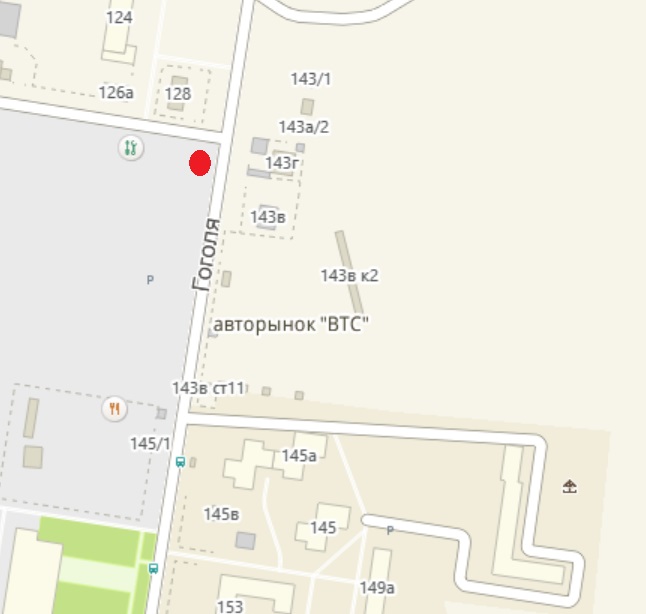 Россия, Республика Башкортостан, г. Стерлитамак, напротив нежилого здания на ул. Гоголя, 143гУказатель2,0х6,02248008Ж0002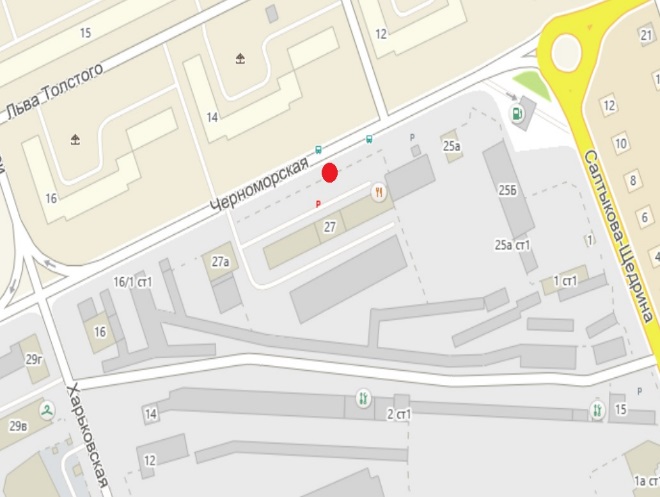 Россия, Республика Башкортостан, г. Стерлитамак, возле нежилого здания ул. Черноморская, 27Указатель2,0х5,68222,78108Ж0003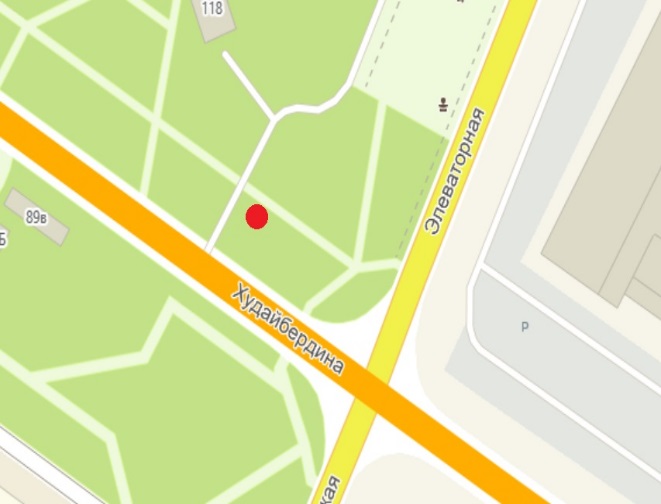 Россия, Республика Башкортостан, г. Стерлитамак, около нежилого здания по ул. Худайбердина, 118, уточнение: 200м от пересечения ул. Элеваторная и ул. ХудайбердинаУказатель1,75х0,611,058208Ж0004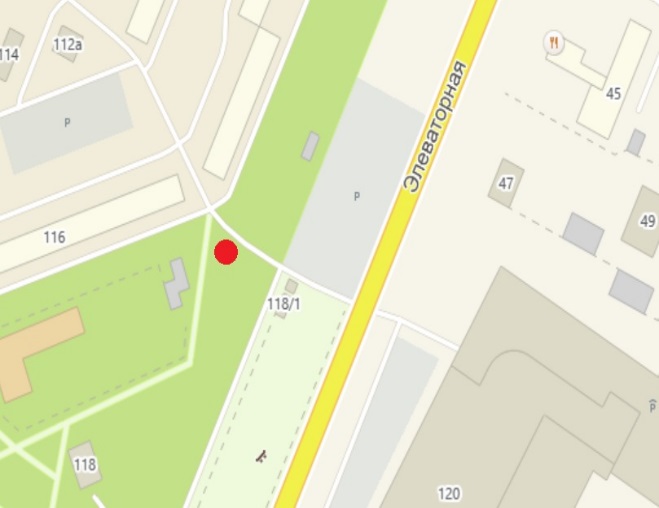 Россия, Республика Башкортостан, г. Стерлитамак, около многоэтажного жилого дома по ул. Элеваторная, 116Указатель1,75х0,611,058308Ж0005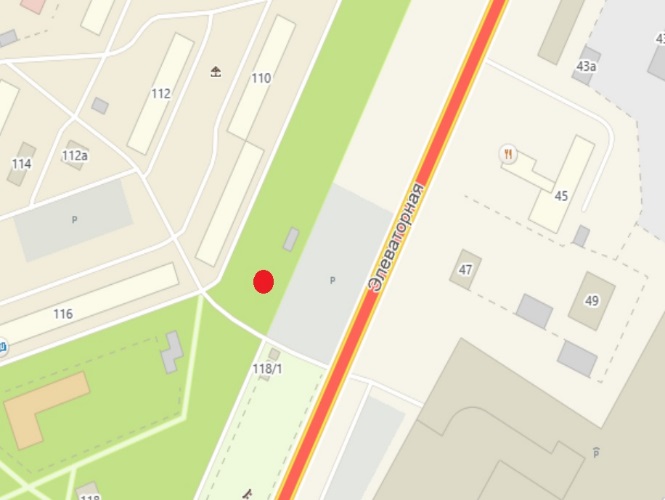 Россия, Республика Башкортостан, г. Стерлитамак, около жилого многоэтажного жилого дома по ул. Элеваторная, 110Указатель1,75х0,611,058408Ж0006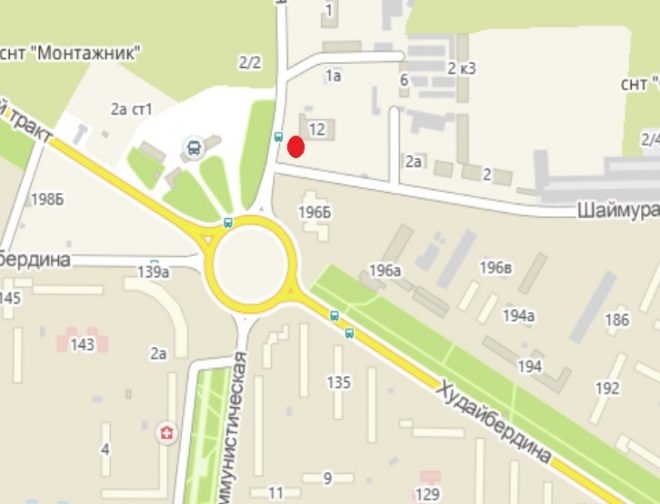 Россия, Республика Башкортостан, г. Стерлитамак, около нежилого здания по ул. Шаймуратова, 12Указатель 2,0х5,02208508Ж0007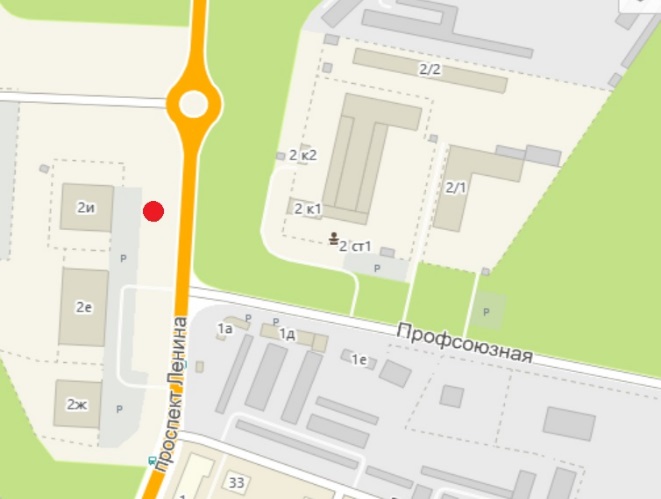 Россия, Республика Башкортостан, г. Стерлитамак, около нежилого здания на пр. Ленина, 2иУказатель1,2х6,0214.48608Ж0008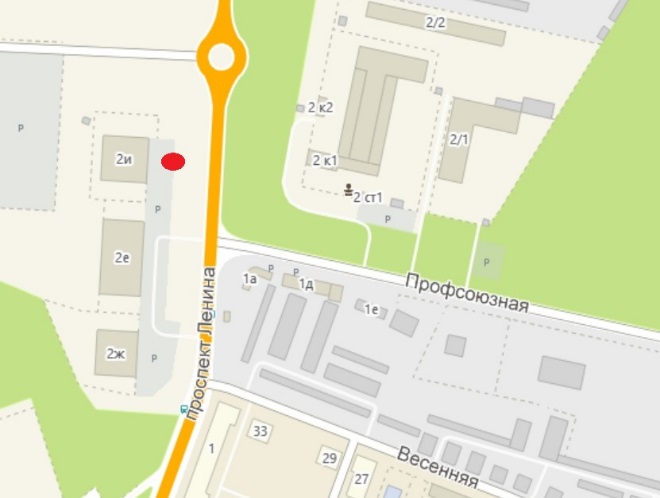 Россия, Республика Башкортостан, г. Стерлитамак, около нежилого здания на пр. Ленина, 2еУказатель1,0х2,5258708Ж0009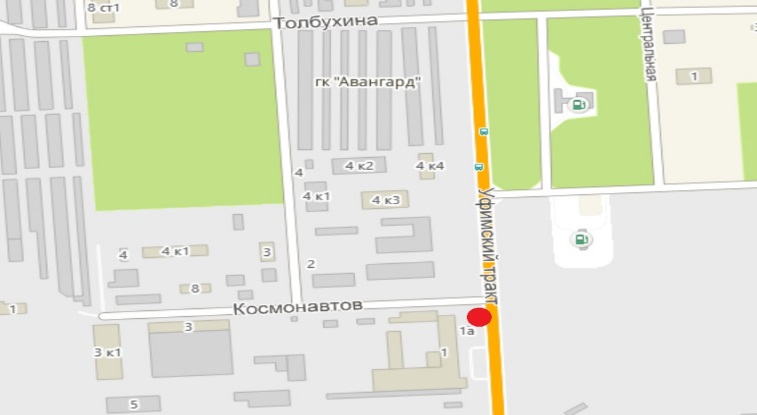 Россия, Республика Башкортостан, г. Стерлитамак, около нежилого здания по ул. Космонавтов, 1аУказатель2,0х5,02208808Ж0010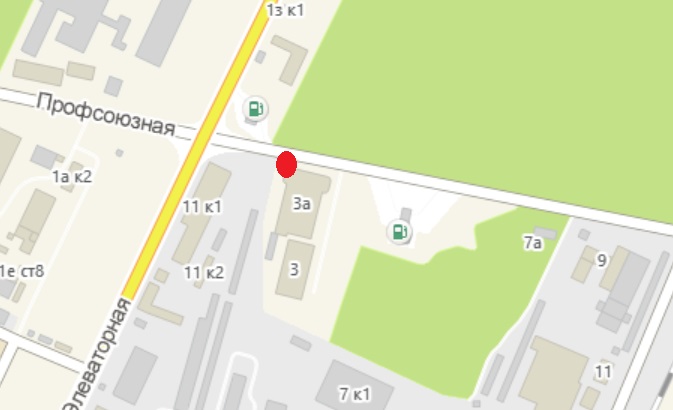 Россия, Республика Башкортостан, г. Стерлитамак, около нежилого здания по ул. Профсоюзная, 3аУказатель2,0х5,02208908Ж0011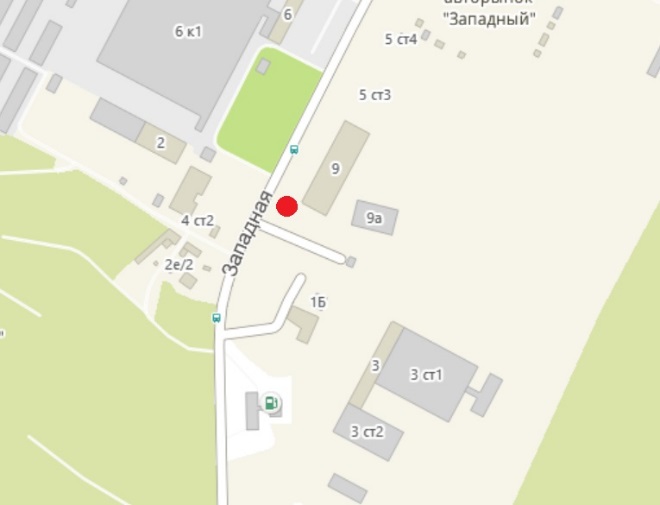 Россия, Республика Башкортостан, г. Стерлитамак, около нежилого здания по ул. Западная, 9Указатель2,0 х5,02209008Ж0012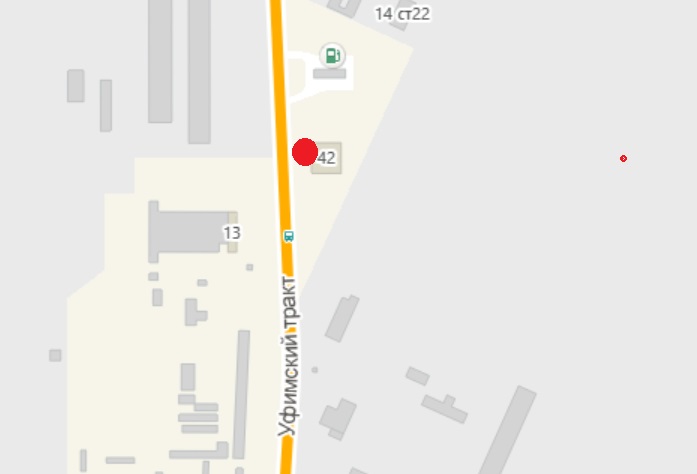 Россия, Республика Башкортостан, г. Стерлитамак, около нежилого здания по ул. Уфимский тракт, 42Указатель1,0 х5,02109108Ж0013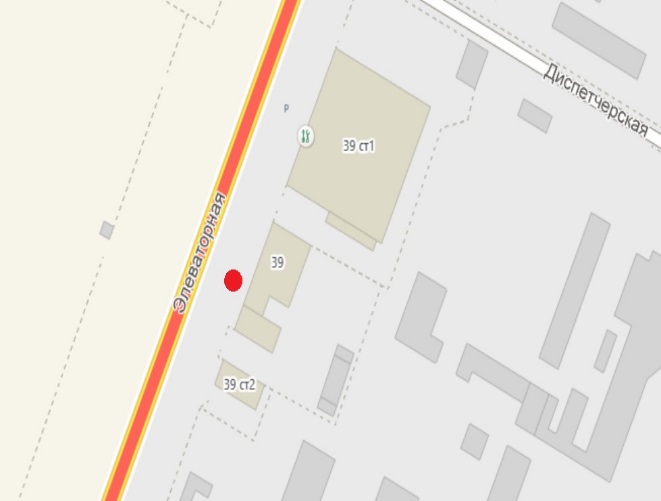 Россия, Республика Башкортостан, г. Стерлитамак, около нежилого здания по ул. Элеваторная, 39, ст.1Указатель2,0 х5,02209208Ж0014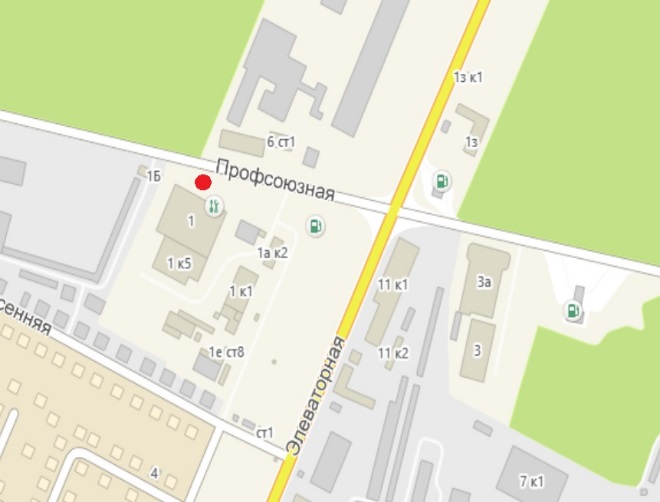 Россия, Республика Башкортостан, г. Стерлитамак, около нежилого здания по ул. Профсоюзная, 1 (литер №1)Указатель2,0 х5,02209308Ж0015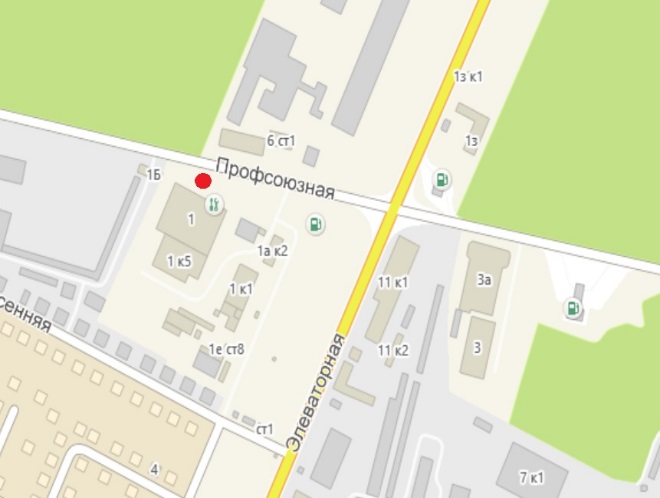 Россия, Республика Башкортостан, г. Стерлитамак, около нежилого здания по ул. Профсоюзная, 1 (литер №2)Указатель2,0 х 4,02169408Ж0016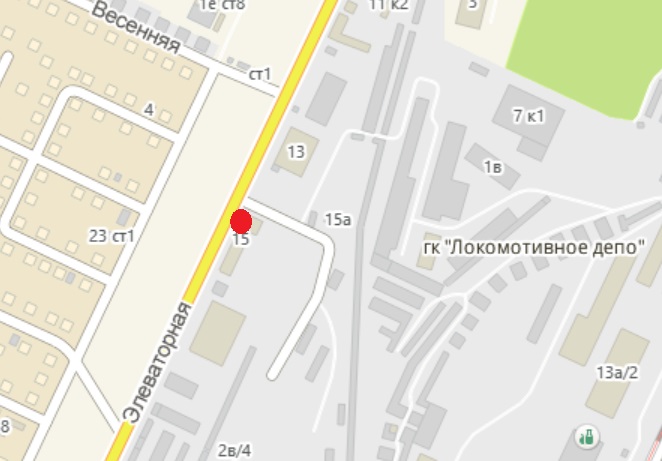 Россия, Республика Башкортостан, г. Стерлитамак, около нежилого здания по ул. Элеваторная, 15Указатель2,0 х4,02169508Ж0017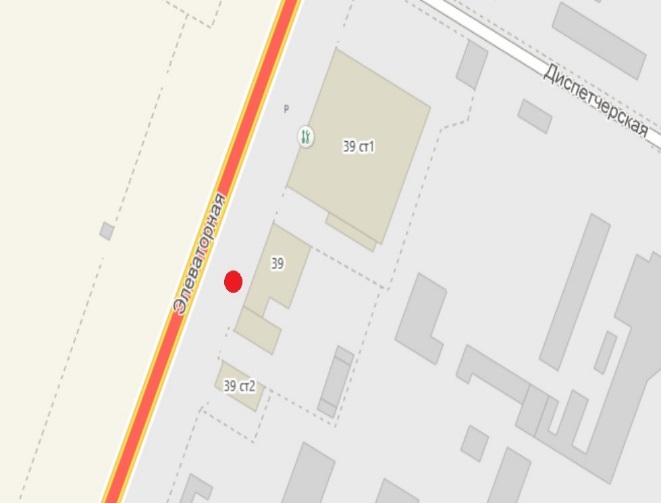 Россия, Республика Башкортостан, г. Стерлитамак, около нежилого здания по ул. Элеваторная, 39 (литер №1)Указатель1,5х4,02129608Ж0018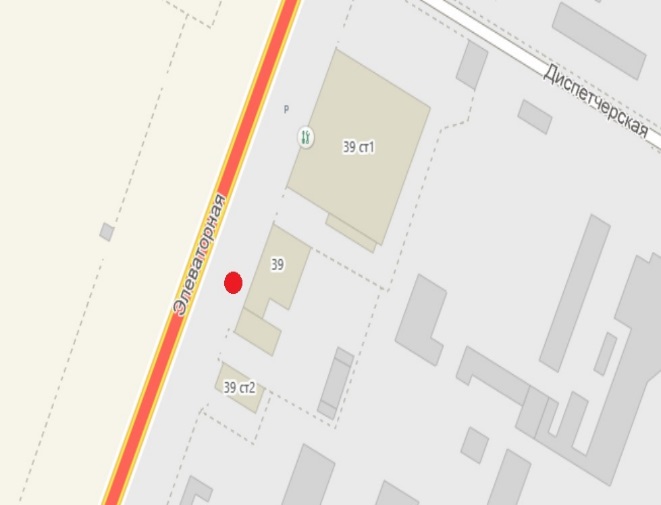 Россия, Республика Башкортостан, г. Стерлитамак, около нежилого здания по ул. Элеваторная, 39 (литер №2)Указатель1,5х5,02159708Ж0019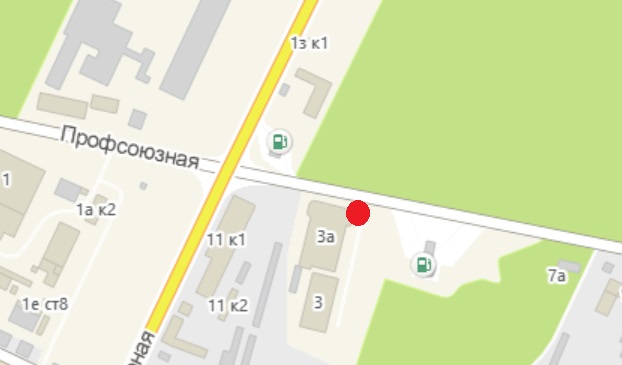 Россия, Республика Башкортостан, г. Стерлитамак, около нежилого здания по ул. Профсоюзная, 3а (с южной стороны здания)Указатель2,0 х5,02209808Ж0020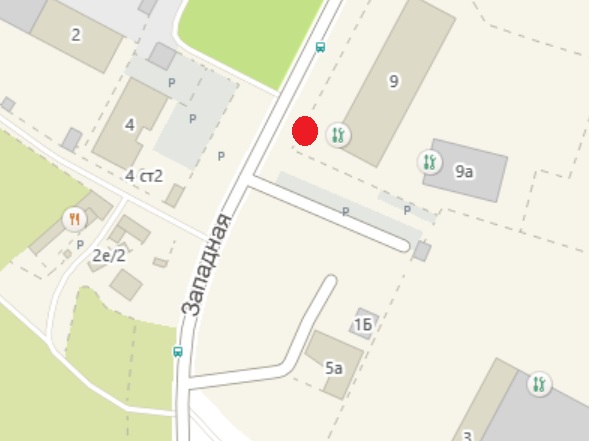 Россия, Республика Башкортостан, г. Стерлитамак, около нежилого здания по ул. Западная, 9 (литер №2)Указатель1,0 х5,02109908В0001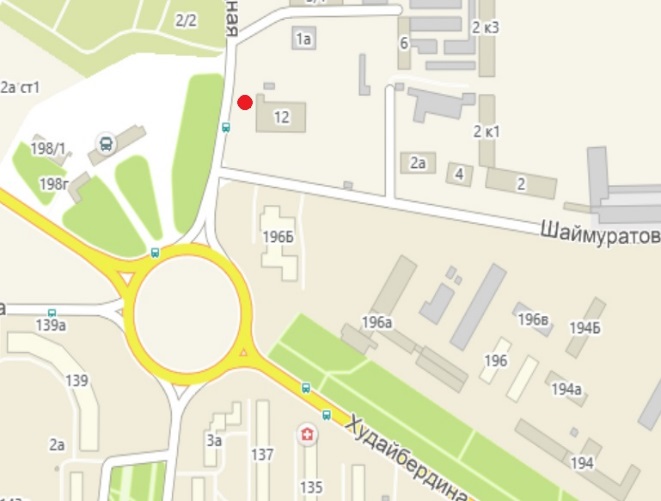 Россия, Республика Башкортостан, г. Стерлитамак, около нежилого здания по ул. Шаймуратова, 12 (литер №1)Флаговые конст-рукции1,0 х5,0 1510008В0002Россия, Республика Башкортостан, г. Стерлитамак, около нежилого здания по ул. Шаймуратова, 12 (литер №2)Флаговые конст-рукции1,0 х5,01510108В0003Россия, Республика Башкортостан, г. Стерлитамак, около нежилого здания по ул. Шаймуратова, 12 (литер №3)Флаговые конст-рукции1,0 х5,0 1510208В0004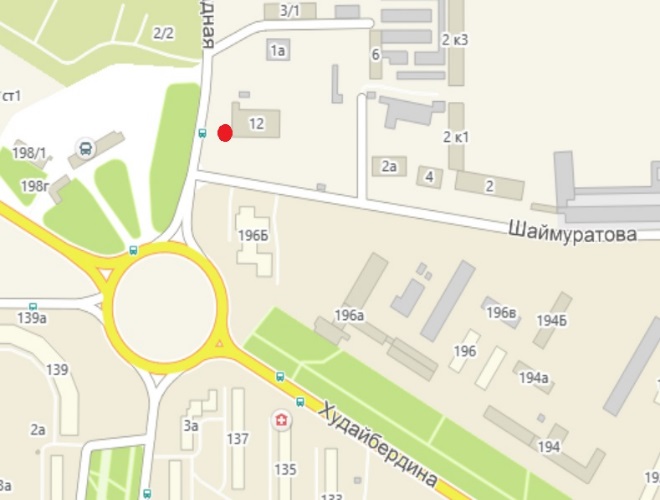 Россия, Республика Башкортостан, г. Стерлитамак, около нежилого здания по ул. Шаймуратова, 12 (литер №4)Флаговые конст-рукции1,0 х5,0 1510308В0005Россия, Республика Башкортостан, г. Стерлитамак, около нежилого здания по ул. Шаймуратова, 12 (литер №5)Флаговые конст-рукции1,0 х5,01510408В0006Россия, Республика Башкортостан, г. Стерлитамак, около нежилого здания по ул. Шаймуратова, 12 (литер № 6)Флаговые конст-рукции1,0 х5,01510508В0007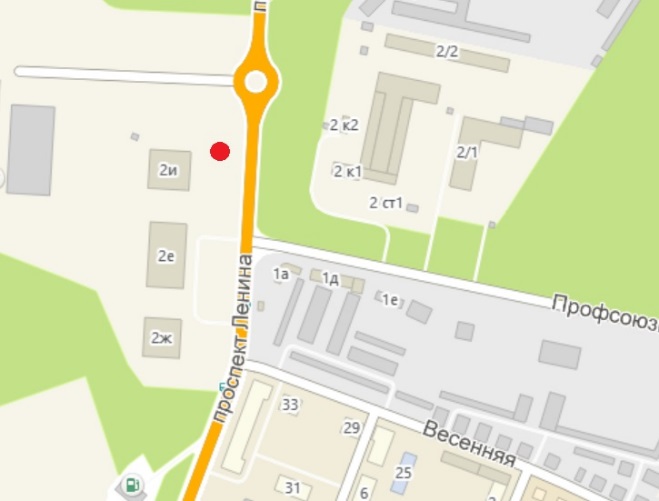 Россия, Республика Башкортостан, г. Стерлитамак, около нежилого здания на пр. Ленина, 2и (литер №1)Флаговые конст-рукции1,0 х5,01510608В0008Россия, Республика Башкортостан, г. Стерлитамак, около нежилого здания на пр. Ленина, 2и (литер № 2)Флаговые конст-рукции1,0 х5,01510708В0009Россия, Республика Башкортостан, г. Стерлитамак, около нежилого здания на пр. Ленина, 2и (литер №3)Флаговые конст-рукции1,0 х5,01510808В0010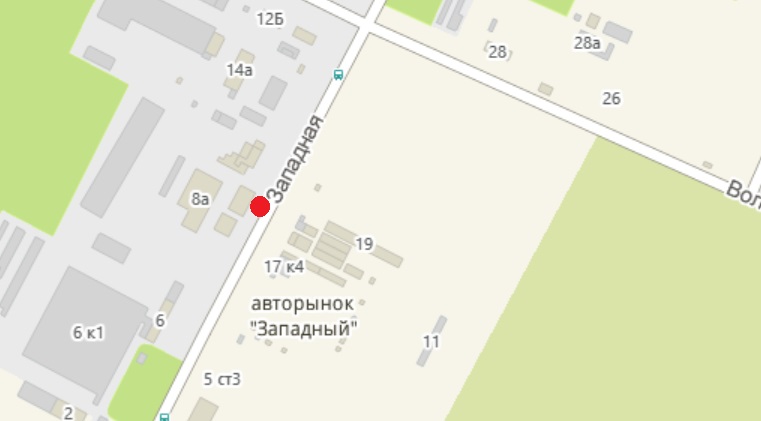 Россия, Республика Башкортостан, г. Стерлитамак, около нежилого здания по ул. Западная, 8б (литер №1)Флаговые конст-рукции1,0 х5,01510908В0011Россия, Республика Башкортостан, г. Стерлитамак, около нежилого здания по ул. Западная, 8б (литер №2)Флаговые конст-рукции1,0 х5,01511008В0012Россия, Республика Башкортостан, г. Стерлитамак, около нежилого здания по ул. Западная, 8б (литер №3)Флаговые конст-рукции1,0 х5,01511108В0013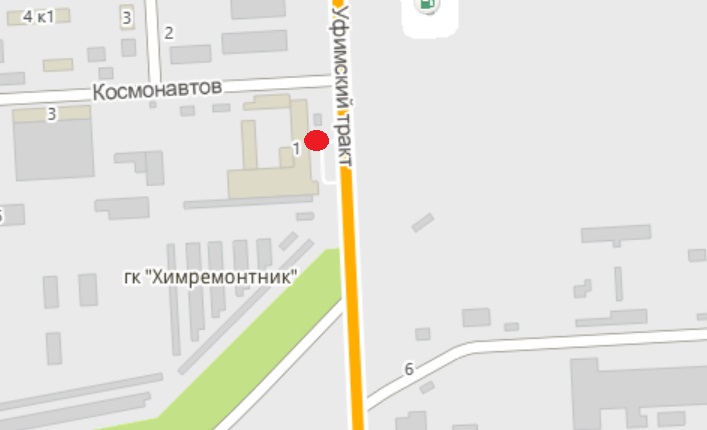 Россия, Республика Башкортостан, г. Стерлитамак, около нежилого здания по ул. Космонавтов, 1а (литер №1)Флаговые конст-рукции1,0 х5,01511208В0014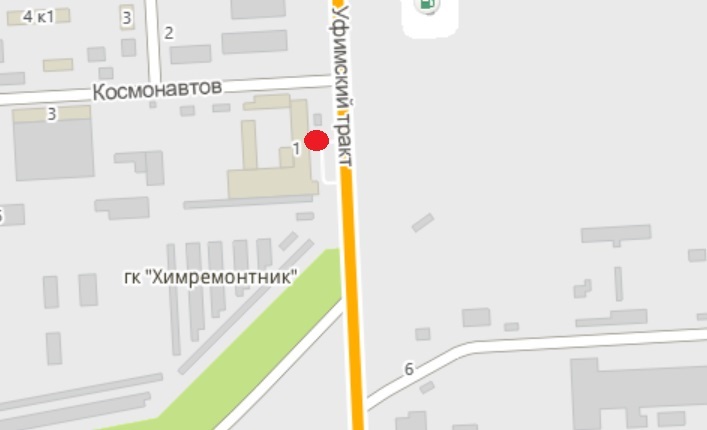 Россия, Республика Башкортостан, г. Стерлитамак, около нежилого здания по ул. Космонавтов, 1а (литер №2)Флаговые конст-рукции1,0 х5,01511308В0015Россия, Республика Башкортостан, г. Стерлитамак, около нежилого здания по ул. Космонавтов, 1а (литер №3)Флаговые конст-рукции1,0 х5,01511408В0016Россия, Республика Башкортостан, г. Стерлитамак, около нежилого здания по ул. Профсоюзная, 3а (литер №1)Флаговые конст-рукции1,0 х5,01511508В0017Россия, Республика Башкортостан, г. Стерлитамак, около нежилого здания по ул. Профсоюзная, 3а (литер №2)Флаговые конст-рукции1,0 х5,01511608В0018Россия, Республика Башкортостан, г. Стерлитамак, около нежилого здания по ул. Профсоюзная, 3а (литер №3)Флаговые конст-рукции1,0 х5,01511708В0019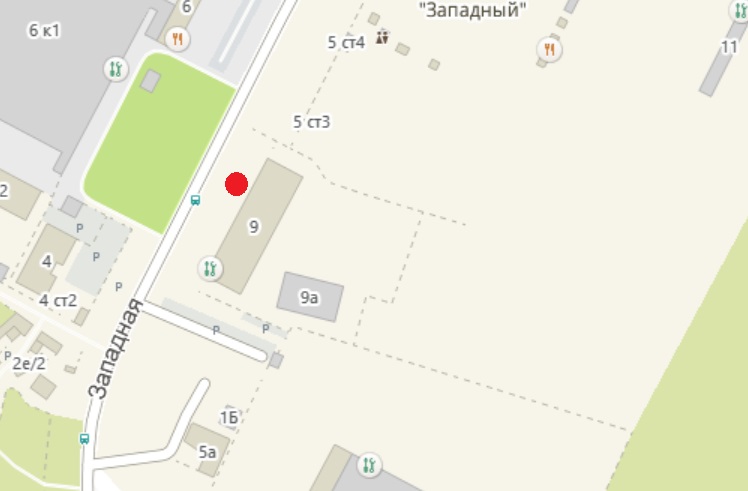 Россия, Республика Башкортостан, г. Стерлитамак, около нежилого здания по ул. Западная, 9 (литер №1)Флаговые конст-рукции1,0 х5,01511808В0020Россия, Республика Башкортостан, г. Стерлитамак, около нежилого здания по ул. Западная, 9 (литер №2)Флаговые конст-рукции1,0 х5,01511908В0021Россия, Республика Башкортостан, г. Стерлитамак, около нежилого здания по ул. Западная, 9 (литер №3)Флаговые конст-рукции1,0 х5,01512008В0022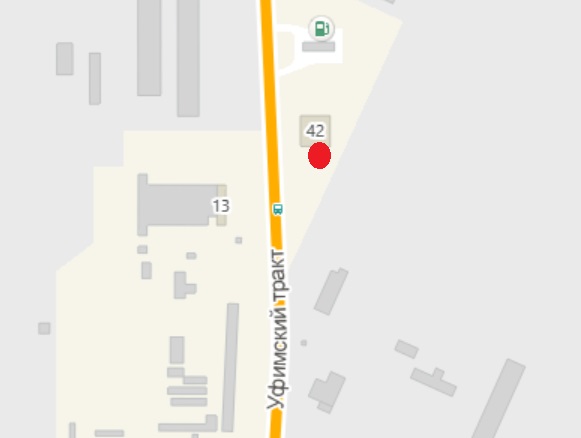 Россия, Республика Башкортостан, г. Стерлитамак, около нежилого здания по ул. Уфимский тракт, 42 (литер №1)Флаговые конст-рукции1,0 х5,01512108В0023Россия, Республика Башкортостан, г. Стерлитамак, около нежилого здания по ул. Уфимский тракт, 42 (литер №2)Флаговые конст-рукции1,0 х5,01512208В0024Россия, Республика Башкортостан, г. Стерлитамак, около нежилого здания по ул. Уфимский тракт, 42 (литер №3)Флаговые конст-рукции1,0 х5,01512308В0025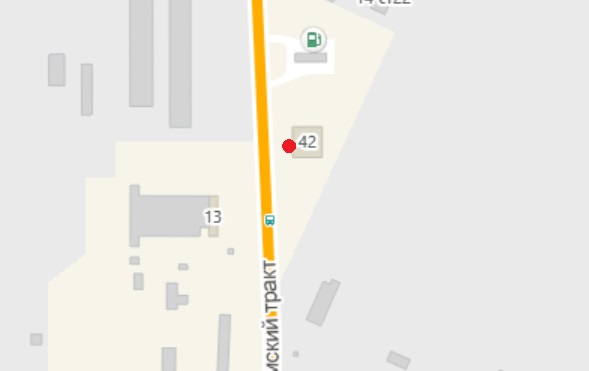 Россия, Республика Башкортостан, г. Стерлитамак, около нежилого здания по ул. Уфимский тракт, 42 (литер №4)Флаговые конст-рукции1,0 х5,01512408В0026Россия, Республика Башкортостан, г. Стерлитамак, около нежилого здания по ул. Уфимский тракт, 42 (литер №5)Флаговые конст-рукции1,0 х5,01512508В0027Россия, Республика Башкортостан, г. Стерлитамак, около нежилого здания по ул. Уфимский тракт, 42 (литер №6)Флаговые конст-рукции1,0 х5,01512608В0028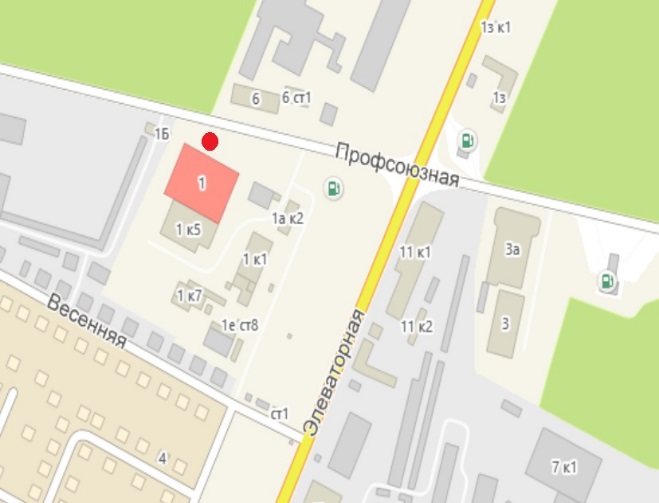 Россия, Республика Башкортостан, г. Стерлитамак, около нежилого здания по ул. Профсоюзная, 1 (литер №1)Флаговые конст-рукции1,0 х5,01512708В0029Россия, Республика Башкортостан, г. Стерлитамак, около нежилого здания по ул. Профсоюзная, 1 (литер №2)Флаговые конст-рукции1,0 х5,01512808В0030Россия, Республика Башкортостан, г. Стерлитамак, около нежилого здания по ул. Профсоюзная, 1 (литер №3)Флаговые конст-рукции1,0 х5,01512908В0031Россия, Республика Башкортостан, г. Стерлитамак, около нежилого здания по ул. Профсоюзная, 1 (литер №4)Флаговые конст-рукции1,0 х5,01513008В0032Россия, Республика Башкортостан, г. Стерлитамак, около нежилого здания по ул. Профсоюзная, 1 (литер №5)Флаговые конст-рукции1,0 х5,01513108В0033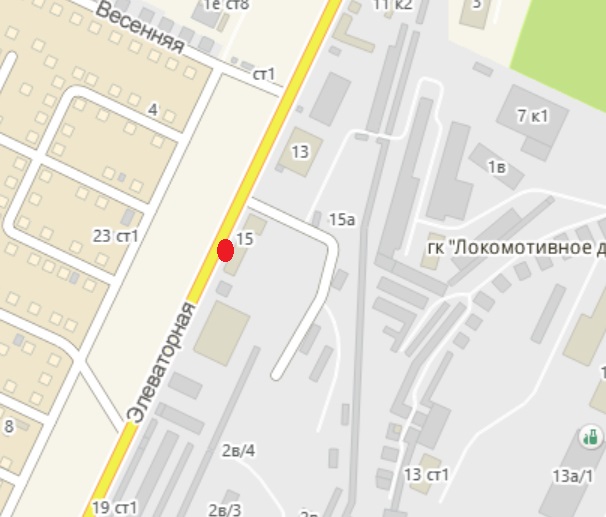 Россия, Республика Башкортостан, г. Стерлитамак, около нежилого здания по ул. Элеваторная, 15 (литер №1)Флаговые конст-рукции1,5х4,01613208В0034Россия, Республика Башкортостан, г. Стерлитамак, около нежилого здания по ул. Элеваторная, 15 (литер №2)Флаговые конст-рукции1,5х4,01613308В0035Россия, Республика Башкортостан, г. Стерлитамак, около нежилого здания по ул. Элеваторная, 15 (литер №3)Флаговые конст-рукции1,5х4,01613408В0036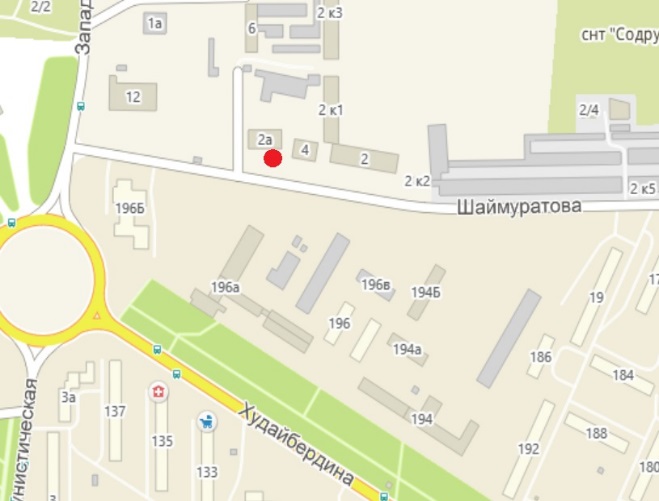 Россия, Республика Башкортостан, г. Стерлитамак, около нежилого здания ул. Элеваторная, 39 (литер №1)Флаговые конст-рукции1,0 х5,01513508В0037Россия, Республика Башкортостан, г. Стерлитамак, около нежилого здания ул. Элеваторная, 39 (литер №2)Флаговые конст-рукции1,0 х5,01513608В0038Россия, Республика Башкортостан, г. Стерлитамак, около нежилого здания ул. Элеваторная, 39 (литер №3)Флаговые конст-рукции1,0 х5,01513708В0039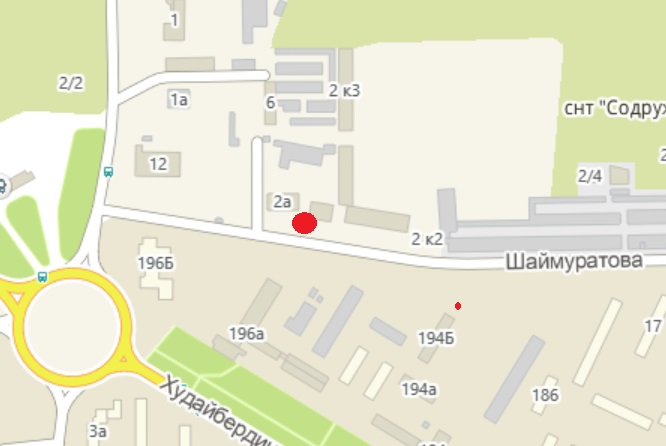 Россия, Республика Башкортостан, г. Стерлитамак, около нежилого здания по ул. Шаймуратова, 2а (литер №1)Флаговые конст-рукции1,0 х5,01513808В0040Россия, Республика Башкортостан, г. Стерлитамак, около нежилого здания по ул. Шаймуратова, 2а (литер №2)Флаговые конст-рукции1,0 х5,01513908В0041Россия, Республика Башкортостан, г. Стерлитамак, около нежилого здания по ул. Шаймуратова, 2а (литер №3)Флаговые конст-рукции1,0 х5,01514008В0042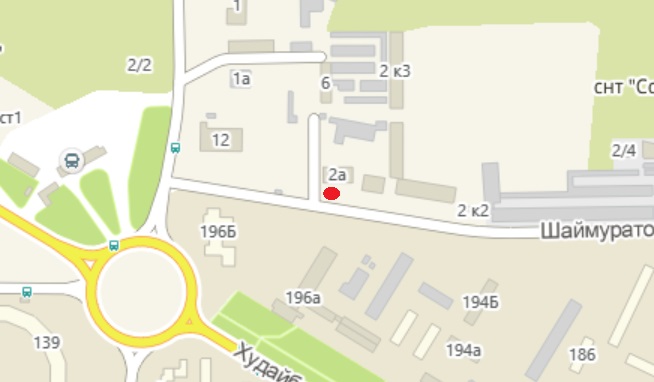 Россия, Республика Башкортостан, г. Стерлитамак, около нежилого здания по ул. Шаймуратова, 2а (литер №4)Флаговые конст-рукции1,0 х5,01514108В0043Россия, Республика Башкортостан, г. Стерлитамак, около нежилого здания по ул. Шаймуратова, 2а (литер №5)Флаговые конст-рукции1,0 х5,01514208В0044Россия, Республика Башкортостан, г. Стерлитамак, около нежилого здания по ул. Шаймуратова, 2а (литер №6)Флаговые конст-рукции1,0 х5,01514308В0045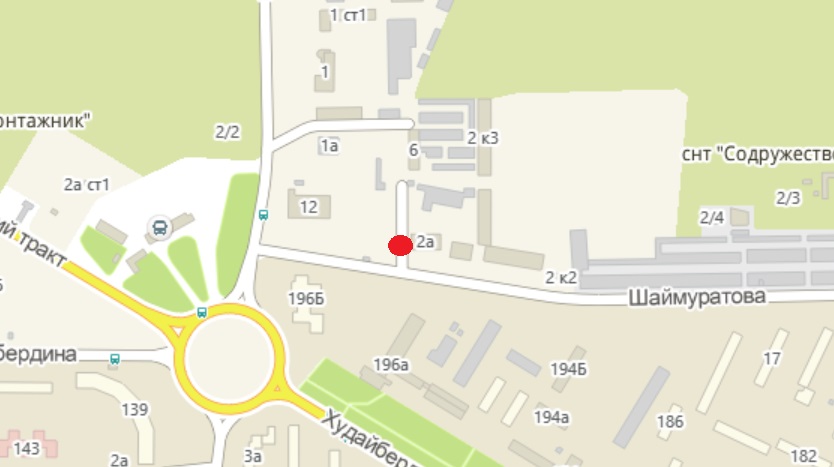 Россия, Республика Башкортостан, г. Стерлитамак, около нежилого здания по ул. Шаймуратова, 2а (литер №7)Флаговые конст-рукции1,0 х5,01514408В0046Россия, Республика Башкортостан, г. Стерлитамак, около нежилого здания по ул. Шаймуратова, 2а (литер №8)Флаговые конст-рукции1,0 х5,01514508В0047Россия, Республика Башкортостан, г. Стерлитамак, около нежилого здания по ул. Шаймуратова, 2а (литер №9)Флаговые конст-рукции1,0 х5,01514608В0048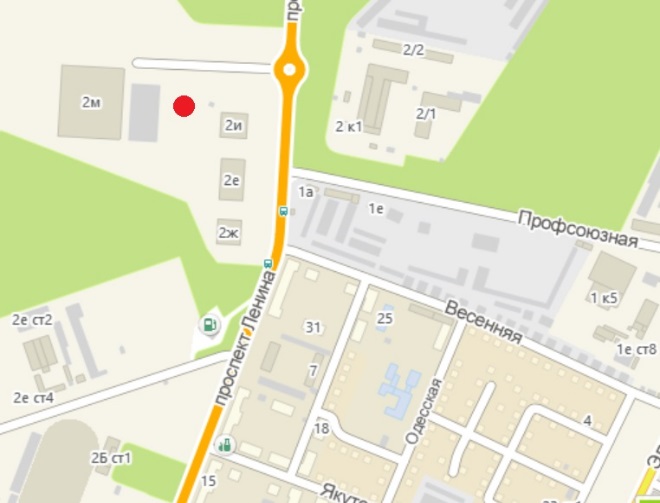 Россия, Республика Башкортостан, г. Стерлитамак, около нежилого здания на пр. Ленина, 2мФлаговые конст-рукции1,4х2,4930,214708В0049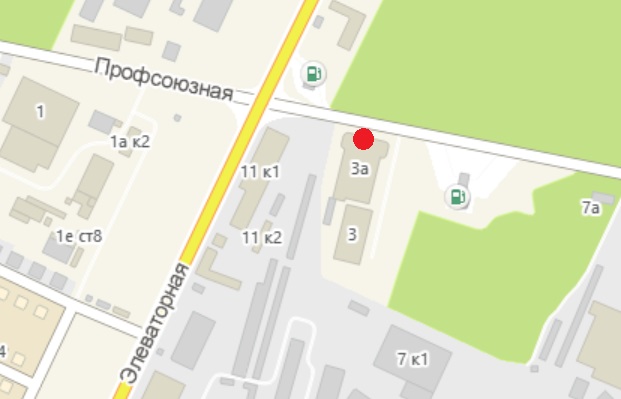 Россия, Республика Башкортостан, г. Стерлитамак, около нежилого здания по ул. Профсоюзная, 3а (с южной стороны здания) –(литер №4)Флаговые конст-рукции1,0 х5,01514808В0050Россия, Республика Башкортостан, г. Стерлитамак, около нежилого здания по ул. Профсоюзная, 3а (с южной стороны здания) –(литер №5)Флаговые конст-рукции1,0 х5,01514908В0051Россия, Республика Башкортостан, г. Стерлитамак, около нежилого здания по ул. Профсоюзная, 3а (с южной стороны здания) –(литер №6)Флаговые конст-рукции1,0 х5,015